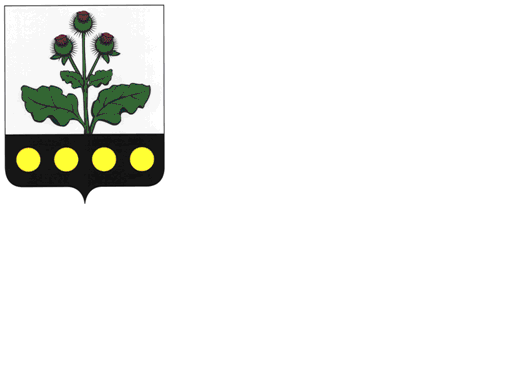 РепьевскийМУНИЦИПАЛЬНЫЙВЕСТНИК№ 18229 ДЕКАБРЯ 2017 годачасть 3официальное изданиеофициальное издание«Репьевский муниципальный вестник» - официальное печатное средство массовой информации органов местного самоуправления Репьевского муниципального района для опубликования муниципальных правовых актов, обсуждения проектов муниципальных правовых актов по вопросам местного значения, доведения до сведения жителей Репьевского муниципального района официальной информации о социально-экономическом и культурном развитии Репьевского муниципального района, о развитии его общественной инфраструктуры и иной официальной информации.- Учрежден в декабре 2007 года (решение Совета народных депутатов Репьевского муниципального района от 19.11.2007 года № 221) в соответствии с Федеральным законом «Об общих принципах организации местного самоуправления в Российской Федерации», законом Российской Федерации «О средствах массовой информации», Уставом Репьевского муниципального района.«Репьевский муниципальный вестник» состоит из трех разделов:- в первом разделе публикуются решения и иные нормативные акты Совета народных депутатов Репьевского муниципального района;- во втором разделе публикуются нормативные правовые акты администрации Репьевского муниципального района;- в третьем разделе публикуются нормативные правовые акты органов местного самоуправления сельских поселений Репьевского муниципального района редакционный Совет:-Шорстов Дмитрий Александрович – заместитель главы администрации, руководитель аппарата администрации Репьевского муниципального района;-Черкашин Евгений Константинович – начальник юридического отдела администрации муниципального района;-Пахомов Денис Иванович – главный специалист юридического отдела администрации муниципального района;Тираж – 17 экземпляров;Распространяется – бесплатно, согласно списку рассылки, определяемому администрацией Репьевского муниципального района.Изготовлен - администрацией Репьевского муниципального района: с. Репьевка, пл. Победы, д.1 тел. Для справок (47374) 2-27-04.РАЗДЕЛ 1ПРИЛОЖЕНИЕ 10к решению Совета народных депутатовРепьевского муниципального района«О бюджете Репьевскогомуниципального района на 2018 годи на плановый период 2019 и 2020 годов»от «22» декабря 2017 года №132ПРИЛОЖЕНИЕ 11к решению Совета народных депутатовРепьевского муниципального района«О бюджете Репьевскогомуниципального района на 2018 годи на плановый период 2019 и 2020 годов»от «22» декабря 2017 года №132ПРИЛОЖЕНИЕ 12к решению Совета народных депутатовРепьевского муниципального района«О бюджете Репьевскогомуниципального района на 2018 годи на плановый период 2019 и 2020 годов» от «22» декабря 2017 года №132ПРИЛОЖЕНИЕ 13к решению Совета народных депутатовРепьевского муниципального района«О бюджете Репьевскогомуниципального района на 2018 годи на плановый период 2019 и 2020 годов»от «22» декабря 2017 года №132ПРИЛОЖЕНИЕ 14к решению Совета народных депутатовРепьевского муниципального района«О бюджете Репьевскогомуниципального района на 2018 годи на плановый период 2019 и 2020 годов»от «22» декабря 2017 года №132ПРИЛОЖЕНИЕ 15к решению Совета народных депутатовРепьевского муниципального района«О бюджете Репьевскогомуниципального района на 2018 годи на плановый период 2019 и 2020 годов»от «22» декабря 2017 года №132Методика распределения дотации бюджетам поселений  на поддержку мер по обеспечению сбалансированности бюджетов за счет средств бюджета Репьевского муниципального района на 2018 год1. Размер Дотации   i-ому сельскому поселению определяется как недостаток доходов бюджета сельского поселения  для финансового обеспечения расходных обязательств   и   рассчитывается по формуле:РДi = ЗП +   КУ + УC +  МЗ + ДР - Дi где:i – сельское поселение;Дi – оценка объема доходов сельского поселения.К доходам  сельского поселения в целях определения Дотаций относятся налоговые и неналоговые доходы, дотации на выравнивание бюджетной обеспеченности. Оценка поступлений налоговых и неналоговых доходов  сельских поселений осуществляется по единым подходам исходя из оценки ожидаемого  исполнения  за текущий год и прогноза поступлений доходов на планируемый период. При формировании налоговых и неналоговых доходов учитываются максимальные ставки по земельному налогу.Расходы определяются   с учетом индексации на 4% с 01.01.2018 года:ЗП - расходы на выплату заработной платы и начисления на выплаты по оплате труда определяются:- ФОТ, действующий на 01.09.2017 года;- начисления на выплаты по оплате труда.КУ – объем расходов на оплату коммунальных услуг муниципальных учреждений; УC – объем расходов на оплату услуг связи муниципальными учреждениями определяется с учетом оптимизации и составляет 35,36 рубля на 1 жителя  в год ;МЗ - объем расходов бюджета на  приобретение горюче-смазочных материалов рассчитывается  61,36 рублей на 1 жителя в год;ДР – объем прочих расходов бюджета определяется:на капитальный ремонт жилого фонда  15,18 рублей на 1 кв.м. муниципального и приватизированного жилищного фонда в год;на мероприятия по благоустройству и ремонт инженерных сетей сельских поселений  329,68 рублей  на 1 жителя в год, для административного центра муниципального района с. Репьевка применяется коэффициент -К=4;на капитальный ремонт учреждений социально-культурной	 сферы 14,56 рублей на 1  куб.м. в год согласно наружному обмеру зданий;на мероприятия по гражданской обороне 8,95 рублей на 1 жителя в год;на мероприятия по противопожарной безопасности 4,19 рублей на 1 жителя в год;на уличное освещение 1520 рубля в год на 1 светильник;на капитальный ремонт, ремонт дорог общего пользования местного значения;на капитальный ремонт, ремонт дворовых территорий многоквартирных домов, проездов к дворовым территориям многоквартирных домов;на реализацию государственных программ Воронежской области в части софинансирования.2. В случае превышения соотношения разницы доходов  бюджета  сельского  поселения муниципального района над расходами, применяемыми при расчете Дотаций, Дотация данному сельскому поселению муниципального района не предоставляется.ПРИЛОЖЕНИЕ 16к решению Совета народных депутатовРепьевского муниципального района«О бюджете Репьевскогомуниципального района на 2018 годи на плановый период 2019 и 2020 годов»от «22» декабря 2017 года №132Порядокпредоставления субсидий на обеспечение деятельности автономной некоммерческой организации «репьевский центр поддержки предпринимательства»за счет средств бюджета репьевского муниципального района на 2018 год и на плановый период 2019 и 2020 годов1. Настоящий Порядок предусматривает механизм определения объема и предоставления субсидий из бюджета Репьевского муниципального района  на обеспечение деятельности автономной некоммерческой организации «Репьевский центр поддержки предпринимательства» (далее соответственно - Субсидии, организация).2. Субсидии предоставляются на частичное возмещение затрат, связанных с обеспечением деятельности, направленной на решение социальных вопросов, в соответствии с уставными целями организации, а именно:- расходы на оплату труда и начисления на выплаты по оплате труда работников организации;- расходы на оплату услуг связи (телефон, Интернет, почтовые расходы);- возмещение расходов, связанных со служебными командировками в пределах Российской Федерации, в размерах, установленных постановлением Правительства Российской Федерации;- расходы на приобретение материальных запасов (канцтовары, хозяйственные материалы, расходные материалы для оргтехники);- расходы на оплату работ и услуг физических лиц, привлекаемых по договорам гражданско-правового характера (в том числе начисления на оплату работ и услуг);- расходы на прочие услуги (банковское обслуживание; приобретение неисключительных (пользовательских), лицензионных прав на программное обеспечение и его обслуживание; организация вебинаров, круглых столов, конференций, форумов, семинаров в соответствии с уставными целями организации приобретение, изготовление и тиражирование печатной продукции, связанной с уставной деятельностью организации);- расходы на аренду транспортных средств и оборудования, используемых в уставных целях организации;- расходы по уплате налогов и сборов, предусмотренных налоговым законодательством.3. Субсидии предоставляются в пределах бюджетных ассигнований и лимитов бюджетных обязательств, утвержденных администрации Репьевского муниципального района (далее - администрация) в сводной бюджетной росписи районного бюджета на соответствующий финансовый год по разделу 04 "Национальная  экономика ", подразделу 12 " Другие вопросы в области национальной экономики ", целевой статье 15 1 01 80780 " Поддержка социально ориентированных некоммерческих организаций ", виду расходов 630 "Субсидии некоммерческим организациям".4. Для получения Субсидий общественная организация представляет в администрацию  заявку и прилагает к ней:- копии учредительных документов общественной организации, заверенные общественной организацией;- смету предполагаемых расходов общественной организации на очередной финансовый год в разрезе статей экономической классификации;- штатное расписание общественной организации;- копии документов, подтверждающих расходы по заявке.	5. Администрация регистрирует заявку на получение Субсидий в день поступления в журнале регистрации. При отсутствии документов, предусмотренных пунктом 4 настоящего Порядка, в течение 7 календарных дней документы возвращаются общественной организации на доработку с обоснованием причин возврата.6. По результатам рассмотрения документов администрация   заключает соглашение с получателем Субсидий. Указанное соглашение регламентирует размер Субсидий, условия и порядок их перечисления.7. Субсидии предоставляются общественной организации в пределах объема средств,  предусмотренных на эти цели решением о районном бюджете на очередной финансовый год и плановый период.8. Перечисление Субсидий осуществляется ежеквартально или единовременно на основании заявок, представляемых общественной организацией, в срок, установленный соглашением.9. Администрация Репьевского муниципального района  ежеквартально или единовременно представляет в Отдел финансов бюджетную заявку на перечисление средств по лимиту и заверенную копию соглашения для перечисления Субсидий получателю на ее расчетный счет, открытый в кредитной организации.10. Контроль за целевым использованием Субсидий осуществляется администрацией (отделом по экономике, управлению муниципальным имуществом)   и контрольными органами в соответствии с установленными бюджетным законодательством полномочиями.11. В случае использования Субсидий не по целевому назначению соответствующие средства подлежат возврату в районный бюджет в соответствии с бюджетным законодательством Российской Федерации.ПРИЛОЖЕНИЕ 17к решению Совета народных депутатовРепьевского муниципального района«О бюджете Репьевскогомуниципального района на 2018 годи на плановый период 2019 и 2020 годов»от «22» декабря 2017 года №132СОВЕТ НАРОДНЫХ ДЕПУТАТОВ РЕПЬЕВСКОГО МУНИЦИПАЛЬНОГО РАЙОНА ВОРОНЕЖСКОЙ ОБЛАСТИРЕШЕНИЕ«22» декабря 2017 г. №133с. РепьевкаО внесении изменений и дополнений в решение Совета народных депутатов Репьевского муниципального района от 23.12.2016 года №65 «О бюджете Репьевского муниципального района на 2017 год и на плановый период 2018 и 2019 годов»В соответствии с Федеральном законом РФ от 06.10.2003года №131-ФЗ «Об общих принципах организации местного самоуправления в  Российской Федерации» и Уставом Репьевского муниципального района  Совет народных депутатов Репьевского муниципального района Воронежской области  р е ш и л: 1. Внести в решение Совета народных депутатов Репьевского муниципального района от 23.12.2016 года № 65 «О бюджете Репьевского муниципального района на 2017 год и на плановый период 2018 и 2019 годов  » (далее – Решение) следующие изменения:1.1 в части 1 статьи 1 Решения: -в пункте 1: слова « в сумме 277811,7 тыс. рублей» заменить словами «в сумме 399633,9 тыс. рублей», слова « в сумме  216895,7 тыс. рублей» заменить словами «в сумме  340304,9 тыс. рублей»;-в пункте 2: слова «в сумме 323652,6 тыс. рублей» заменить словами «в сумме 445656,9 тыс. рублей»;-в пункте 3: слова «прогнозируемый дефицит бюджета Репьевского муниципального района в сумме 45840,9 тыс.рублей » заменить словами «прогнозируемый дефицит бюджета Репьевского муниципального района в сумме 46023,0 тыс.рублей».1.2	статью 7 дополнить пунктами 8,9,10,11,12,13  следующего содержания:«8. Утвердить распределение субсидий бюджетам поселений    на  уличное освещение в рамках государственной программы Воронежской области "Энергоэффективность и развитие энергетики" на 2017 год согласно приложению  28 к настоящему решению Совета народных депутатов.9. Утвердить распределение  межбюджетных трансфертов, передаваемых бюджетам поселений для компенсации дополнительных расходов, возникших в результате решений, принятых органами  власти другого уровня  на 2017 год согласно приложению  29 к настоящему решению Совета народных депутатов.10. Утвердить распределение межбюджетных трансфертов, передаваемых бюджетам поселений на поощрение  поселений за достижения наилучших значений показателей оценки эффективности развития муниципальных образований на 2017 год согласно приложению  30 к настоящему решению Совета народных депутатов.11. Утвердить распределение межбюджетных трансфертов, передаваемых бюджетам поселений на поощрение   муниципальных образований  -победителей конкурса «Лучшее муниципальное образование Репьевского муниципального района»  на 2017 год  согласно приложению  31 к настоящему решению Совета народных депутатов.12. Утвердить распределение прочих  межбюджетных трансфертов бюджетам поселений  на организацию проведения оплачиваемых общественных работ, предусмотренных государственной  программой Воронежской области "Содействие занятости населения"  на 2017 год согласно приложению  32 к настоящему решению Совета народных депутатов. 13. Утвердить распределение межбюджетных трансфертов, передаваемых бюджетам  поселений из бюджетов муниципальных районов на осуществление части полномочий по решению вопросов местного значения в сфере дорожной деятельности в соответствии с заключенными соглашениями  на 2017год согласно приложению  33 к настоящему решению Совета народных депутатов»1.3 в статье 9:а) в части 2 слова « на 1 января 2018 года в сумме 3676,9  тыс. рублей» заменить словами «на 1 января 2018 года в сумме   6724,5  тыс. рублей».б) в части 3 слова « на 2017 год в сумме 300 тыс. рублей» заменить словами « на 2017 год в сумме   97,1 тыс. рублей».1.4 в части 1 статьи 12 слова « в сумме 7180,0 тыс. рублей» заменить словами «в сумме 0 тыс. рублей».2. В приложения к решению Совета народных депутатов Репьевского муниципального района от 23.12.2016 года № 65 «О бюджете Репьевского муниципального района на 2017 год и на плановый период 2018 и 2019 годов » внести следующие изменения  и дополнения: 2.1  Приложение 1 к Решению « Источники внутреннего финансирования дефицита бюджета Репьевского муниципального района на 2017 год и на плановый период 2018 и 2019 годов» изложить в следующей редакции:« ПРИЛОЖЕНИЕ 1к решению Совета народных депутатовРепьевского муниципального района«О бюджете Репьевскогомуниципального района на 2017 год и на плановый период 2018 и 2019 годов»от 23.12.2016 года №65Источники внутреннего финансирования дефицита бюджета Репьевского муниципального района на 2017 год и на плановый период 2018 и 2019 годов»;2.2 Приложение 8 к Решению «Поступление доходов в бюджет Репьевского муниципального района по кодам видов доходов, подвидов доходов на 2017 год» изложить в следующей редакции:« ПРИЛОЖЕНИЕ 8к решению Совета народных депутатовРепьевского муниципального района«О бюджете Репьевскогомуниципального района на 2017 годи плановый период 2018 и 2019 годов»от «23»12.2016 года №65
Поступление доходов в бюджет Репьевского муниципального района по кодам видов доходов, подвидов доходов на 2017 год»;2.3. Приложение 10 к Решению «Ведомственная структура расходов бюджета Репьевского муниципального района на 2017 год» изложить в следующей редакции:« ПРИЛОЖЕНИЕ 10к решению Совета народных депутатовРепьевского муниципального района«О бюджете Репьевскогомуниципального района на 2017 годи плановый период 2018 и 2019 годов»от «23»12.2016 года №65Ведомственная структура расходов бюджета Репьевского муниципального района на 2017 годОбеспечение учащихся общеобразовательных учреждений молочной продукцией  в рамках подпрограммы  «Развитие дошкольного и общего образования» муниципальной программы Репьевского муниципального района «Развитие образования» (Закупка товаров, работ и услуг для обеспечения государственных (муниципальных) нужд)02 1 02 781302000702151,1151,8152,9Обеспечение учащихся общеобразовательных учреждений молочной продукцией  в рамках подпрограммы  «Развитие дошкольного и общего образования» муниципальной программы Репьевского муниципального района «Развитие образования» (Предоставление субсидий бюджетным, автономным учреждениям и иным некоммерческим организациям)02 1 02 781306000702262,9264,2266,1Выполнение других расходных обязательств в рамках подпрограммы  «Развитие дошкольного и общего образования» муниципальной программы Репьевского муниципального района «Развитие образования» (Закупка товаров, работ и услуг для обеспечения государственных (муниципальных) нужд)02 1 02 8020020007021 743,01 143,01 143,0Выполнение других расходных обязательств в рамках подпрограммы  «Развитие дошкольного и общего образования» муниципальной программы Репьевского муниципального района «Развитие образования» (Иные бюджетные ассигнования)02 1 02 8020080007020,90,90,9Обеспечение учащихся общеобразовательных учреждений молочной продукцией в рамках подпрограммы «Развитие дошкольного и общего образования» муниципальной программы Репьевского муниципального района «Развитие образования» (Закупка товаров, работ и услуг для обеспечения государственных (муниципальных) нужд)02 1 02 881302000702202,5Обеспечение учащихся общеобразовательных учреждений молочной продукцией в рамках подпрограммы «Развитие дошкольного и общего образования» муниципальной программы Репьевского муниципального района «Развитие образования»(Предоставление субсидий бюджетным, автономным учреждениям и иным некоммерческим организациям) 02 1 02 881306000702262,9264,2266,1Организация сбалансированного горячего питания школьников в рамках подпрограммы «Развитие дошкольного и общего образования» муниципальной программы Репьевского муниципального района «Развитие образования» (Закупка товаров, работ и услуг для обеспечения государственных (муниципальных) нужд)02 1 02 8837020007022 705,42 705,42 705,41.2Подпрограмма «Развитие дополнительного образования и воспитания» муниципальной программы Репьевского муниципального района «Развитие образования»02 2 00 0000010 873,68 699,58 699,51.2.1Основное мероприятие «Развитие инфраструктуры и обновление содержания дополнительного образования детей»02 2 01 000003 830,32 959,12 959,1Расходы на обеспечение деятельности (оказание услуг) муниципальных учреждений в рамках подпрограммы «Развитие дополнительного образования и воспитания» муниципальной программы Репьевского муниципального района «Развитие образования» (Расходы на выплаты персоналу в целях обеспечения выполнения функций государственными (муниципальными) органами, казенными учреждениями, органами управления государственными внебюджетными фондами)02 2 01 0059010007033 515,82 644,62 644,6Расходы на обеспечение деятельности (оказание услуг) муниципальных учреждений в рамках подпрограммы «Развитие дополнительного образования и воспитания» муниципальной программы Репьевского муниципального района «Развитие образования» (Закупка товаров, работ и услуг для обеспечения государственных (муниципальных) нужд)02 2 01 005902000703296,3296,3296,3Расходы на обеспечение деятельности (оказание услуг) муниципальных учреждений в рамках подпрограммы «Развитие дополнительного образования и воспитания» муниципальной программы Репьевского муниципального района «Развитие образования» (Иные бюджетные ассигнования)02 2 01 00590800070318,218,218,21.2.2Основное мероприятие «Выявление и поддержка одаренных детей и талантливой молодежи»02 2 02 000007 043,35 740,45 740,4Расходы на обеспечение деятельности (оказание услуг) муниципальных учреждений в рамках подпрограммы «Развитие дополнительного образования и воспитания» муниципальной программы Репьевского муниципального района «Развитие образования» (Расходы на выплаты персоналу в целях обеспечения выполнения функций государственными (муниципальными) органами, казенными учреждениями, органами управления государственными внебюджетными фондами)02 2 02 0059010007037 017,95 715,05 715,0Расходы на обеспечение деятельности (оказание услуг) муниципальных учреждений в рамках подпрограммы «Развитие дополнительного образования и воспитания» муниципальной программы Репьевского муниципального района «Развитие образования» (Закупка товаров, работ и услуг для обеспечения государственных (муниципальных) нужд)02 2 02 00590200070324,424,424,4Расходы на обеспечение деятельности (оказание услуг) муниципальных учреждений в рамках подпрограммы «Развитие дополнительного образования и воспитания» муниципальной программы Репьевского муниципального района «Развитие образования» (Иные бюджетные ассигнования)02 2 02 0059080007031,01,01,0 1.3Подпрограмма «Организация отдыха и оздоровления детей и молодежи» муниципальной программы Репьевского муниципального района «Развитие образования»02 3 00 000001 434,41 526,41 623,41.3.1Основное мероприятие «Формирование целостной системы поддержки молодежи и подготовки ее к службе в Вооруженных Силах Российской Федерации»02 3 02 0000040,740,740,7Реализация мероприятий по подготовке молодежи к службе в Вооруженных Силах Российской Федерации в рамках подпрограммы «Организация отдыха и оздоровления детей и молодежи» муниципальной программы Репьевского муниципального района «Развитие образования» «Развитие образования» (Закупка товаров, работ и услуг для обеспечения государственных (муниципальных) нужд)02 3 02 88340200070740,740,740,71.3.2Основное мероприятие «Организация круглогодичного оздоровления детей и молодежи»02 3 03 000001 393,71 485,71 582,7Мероприятия по организации отдыха и оздоровления детей и молодежи в рамках подпрограммы «Организация отдыха и оздоровления детей и молодежи» муниципальной программы Репьевского муниципального района «Развитие образования» (Закупка товаров, работ и услуг для обеспечения государственных (муниципальных) нужд)02 3 03 802802000707130,6130,6130,6Расходы на реализацию и проведение временного трудоустройства несовершеннолетних граждан в возрасте от 14 до 18 лет в свободное от учебы время в рамках подпрограммы «Организация отдыха и оздоровления детей и молодежи» муниципальной программы Репьевского муниципального района «Развитие образования» (Закупка товаров, работ и услуг для обеспечения государственных (муниципальных) нужд)02 3 03 88280200070750,050,050,0Расходы на реализацию и проведение временного трудоустройства несовершеннолетних граждан в возрасте от 14 до 18 лет в свободное от учебы время в рамках подпрограммы «Организация отдыха и оздоровления детей и молодежи» муниципальной программы Репьевского муниципального района «Развитие образования» (Предоставление субсидий бюджетным, автономным учреждениям и иным некоммерческим организациям) 02 3 03 8828060007078,48,48,4Организация отдыха и оздоровления детей и молодежи в рамках подпрограммы «Организация отдыха и оздоровления детей и молодежи» муниципальной программы Репьевского муниципального района «Развитие образования» (Закупка товаров, работ и услуг для обеспечения государственных (муниципальных) нужд)02 3 03 783202000707722,9708,9702,9Организация отдыха и оздоровления детей и молодежи в рамках подпрограммы «Организация отдыха и оздоровления детей и молодежи» муниципальной программы Репьевского муниципального района «Развитие образования»(Предоставление субсидий бюджетным, автономным учреждениям и иным некоммерческим организациям) 02 3 03 783206000707296,0400,0500,0Оздоровление детей в рамках подпрограммы «Социальная поддержка детей-сирот и детей, нуждающихся в особой защите государства» муниципальной программы  Репьевского муниципального района «Развитие образования» (Социальное обеспечение и иные выплаты населению)02 3 03 78410300070755,057,060,0Организация отдыха и оздоровления детей и молодежи в рамках подпрограммы «Организация отдыха и оздоровления детей и молодежи» муниципальной программы Репьевского муниципального района «Развитие образования» (Закупка товаров, работ и услуг для обеспечения государственных (муниципальных) нужд)02 3 03 88320200070743,543,543,5Организация отдыха и оздоровления детей и молодежи в рамках подпрограммы «Организация отдыха и оздоровления детей и молодежи» муниципальной программы Репьевского муниципального района «Развитие образования» (Предоставление субсидий бюджетным, автономным учреждениям и иным некоммерческим организациям) 02 3 03 88320600070787,387,387,3 1.4Подпрограмма «Социальная поддержка детей-сирот и детей, нуждающихся в особой защите государства» муниципальной программы Репьевского муниципального района «Развитие образования»  02 4 00 000006 159,48 096,68 417,81.4.1Основное мероприятие «Выплата единовременного пособия при всех формах устройства детей, лишенных родительского попечения, в семью»02 4 05 00000264,4239,6249,8Выплата единовременного пособия при всех формах устройства детей, лишенных родительского попечения, в семью в рамках подпрограммы «Социальная поддержка детей-сирот и детей, нуждающихся в особой защите государства» муниципальной программы Репьевского муниципального района «Развитие образования» (Социальное обеспечение и иные выплаты населению)02 4 05 526003001004264,4239,6249,81.4.2Основное мероприятие «Обеспечение выплат приемной семье на содержание подопечных детей»02 4 07 000001 532,01 912,01 988,0Выплаты приемной семье на содержание подопечных детей в рамках подпрограммы «Социальная поддержка детей-сирот и детей, нуждающихся в особой защите государства» муниципальной программы Репьевского муниципального района «Развитие образования» (Социальное обеспечение и иные выплаты населению)02 4 07 7818030010041 532,01 912,01 988,01.4.3Основное мероприятие «Обеспечение выплат семьям опекунов на содержание подопечных детей»02 4 08 000001 940,03 080,03 203,0Выплаты семьям опекунов на содержание подопечных детей в рамках подпрограммы «Социальная поддержка детей-сирот и детей, нуждающихся в особой защите государства» муниципальной программы  Репьевского муниципального района «Развитие образования» (Социальное обеспечение и иные выплаты населению)02 4 08 7820030010041 940,03 080,03 203,01.4.4Основное мероприятие «Обеспечение выплаты вознаграждения, причитающегося приемному родителю»02 4 10 000001 631,02 043,02 125,0Обеспечение выплаты вознаграждения, причитающегося приемному родителю в рамках подпрограммы «Социальная поддержка детей-сирот и детей, нуждающихся в особой защите государства» муниципальной программы Репьевского муниципального района «Развитие образования» (Социальное обеспечение и иные выплаты населению)02 4 10 7819030010041 631,02 043,02 125,01.4.7Основное мероприятие «Выполнение переданных полномочий по организации и осуществлению деятельности по опеке и попечительству»02 4 14 00000792,0822,0852,0Выполнение переданных полномочий по организации и осуществлению деятельности по опеке и попечительству в рамках подпрограммы «Социальная поддержка детей-сирот и детей, нуждающихся в особой защите государства» муниципальной программы Репьевского муниципального района «Развитие образования» » (Расходы на выплаты персоналу в целях обеспечения выполнения функций государственными (муниципальными) органами, казенными учреждениями, органами управления государственными внебюджетными фондами)02 4 14 782401000113788,4818,3848,2Выполнение переданных полномочий по организации и осуществлению деятельности по опеке и попечительству в рамках подпрограммы «Социальная поддержка детей-сирот и детей, нуждающихся в особой защите государства» муниципальной программы Репьевского муниципального района «Развитие образования» » (Закупка товаров, работ и услуг для обеспечения государственных (муниципальных) нужд)02 4 14 7824020001133,63,73,81.5Подпрограмма «Финансовое обеспечение реализации муниципальной программы» муниципальной программы Репьевского муниципального района «Развитие образования»02 5 00 000003 144,32 667,92 667,91.5.1Основное мероприятие «Финансовое обеспечение деятельности органов местного самоуправления»02 5 01 000001 289,61 159,41 159,4Расходы на обеспечение функций органов местного самоуправления в рамках подпрограммы «Финансовое обеспечение реализации муниципальной программы» муниципальной программы Репьевского муниципального района «Развитие образования» (Расходы на выплаты персоналу в целях обеспечения выполнения функций государственными (муниципальными) органами, казенными учреждениями, органами управления государственными внебюджетными фондами)02 5 01 8201010007091 289,01 158,81 158,8Расходы на обеспечение функций органов местного самоуправления в рамках подпрограммы «Финансовое обеспечение реализации муниципальной программы» муниципальной программы Репьевского муниципального района «Развитие образования» (Закупка товаров, работ и услуг для обеспечения государственных (муниципальных) нужд)02 5 01 8201020007090,60,60,61.5.2Основное мероприятие «Финансовое обеспечение деятельности муниципальных казенных  учреждений»02 5 02 000001 854,71 508,51 508,5Финансовое обеспечение деятельности структурных подразделений отделов в рамках подпрограммы «Финансовое обеспечение реализации муниципальной программы» муниципальной программы Репьевского муниципального района «Развитие образования» (Расходы на выплаты персоналу в целях обеспечения выполнения функций государственными (муниципальными) органами, казенными учреждениями, органами управления государственными внебюджетными фондами)02 5 02 8059010007091 752,61 406,41 406,4Финансовое обеспечение деятельности структурных подразделений отделов в рамках подпрограммы «Финансовое обеспечение реализации муниципальной программы» муниципальной программы Репьевского муниципального района «Развитие образования» (Закупка товаров, работ и услуг для обеспечения государственных (муниципальных) нужд)02 5 02 805902000709101,3101,3101,3Финансовое обеспечение деятельности структурных подразделений отделов в рамках подпрограммы «Финансовое обеспечение реализации муниципальной программы» муниципальной программы Репьевского муниципального района «Развитие образования» » (Иные бюджетные ассигнования)02 5 02 8059080007090,80,80,82Муниципальная программа Репьевского муниципального района «Обеспечение доступным и комфортным жильем и коммунальными услугами населения Репьевского района»05 0 00 00000500,0500,0500,02.1Подпрограмма «Обеспечение жильем молодых семей» муниципальной программы Репьевского муниципального района «Обеспечение доступным и комфортным жильем и коммунальными услугами населения Репьевского района»05 1 00 00000500,0500,0500,02.1.1Основное мероприятие «Обеспечение жильем молодых семей»05 1 01 00000500,0500,0500,0Мероприятия  подпрограммы «Обеспечение жильем молодых семей» федеральной целевой программы «Жилище» на 2015 - 2020 годы (софинансирование)в рамках подпрограммы «Обеспечение жильем молодых семей» муниципальной программы Репьевского муниципального района «Обеспечение доступным и комфортным жильем и коммунальными услугами населения Репьевского района»  (Межбюджетные трансферты)05 1 01 L02005001003500,0500,0500,03Муниципальная программа Репьевского муниципального района «Профилактика правонарушений на территории
Репьевского муниципального района
на 2015 – 2020 годы»08 0 00 00000100,050,050,03.1Подпрограмма «Комплексные меры по профилактике правонарушений в Репьевском муниципальном районе»08 1 00 00000100,050,050,03.1.1Основное мероприятие «Создание единой системы противодействия преступности и обеспечения общественной безопасности»08 1 01 00000100,050,050,0Выполнение других расходных обязательств в рамках подпрограммы«Комплексные меры по профилактике правонарушений в Репьевском муниципальном районе»муниципальной программы Репьевского муниципального района«Профилактика правонарушений на территории Репьевского  муниципального района
на 2015 – 2020 годы»(Закупка товаров, работ и услуг для обеспечения государственных (муниципальных) нужд)08 1 01 802002000314100,050,050,04Муниципальная программа Репьевского муниципального района «Развитие культуры»11 0 00 0000033 844,618 158,817 158,84.1Подпрограмма «Искусство и наследие» муниципальной программы Репьевского муниципального района «Развитие культуры»11 1 00 000007 353,24 127,04 127,04.1.1Основное мероприятие «Финансовое обеспечение деятельности подведомственных муниципальных казенных  учреждений культуры»11 1 01 000007 347,44 121,24 121,2Расходы на обеспечение деятельности (оказание услуг) муниципальных учреждений в рамках подпрограммы «Искусство и наследие» муниципальной программы Репьевского муниципального района «Развитие культуры» (Расходы на выплаты персоналу в целях обеспечения выполнения функций государственными (муниципальными) органами, казенными учреждениями, органами управления государственными внебюджетными фондами)11 1 01 0059010008016 825,23 599,03 599,0Расходы на обеспечение деятельности (оказание услуг) муниципальных учреждений в рамках подпрограммы «Искусство и наследие» муниципальной программы Репьевского муниципального района «Развитие культуры» (Закупка товаров, работ и услуг для обеспечения государственных (муниципальных) нужд)11 1 01 005902000801518,6518,6518,6Расходы на обеспечение деятельности (оказание услуг) муниципальных учреждений в рамках подпрограммы «Искусство и наследие» муниципальной программы Репьевского муниципального района «Развитие культуры» (Иные бюджетные ассигнования)11 1 01 0059080008013,63,63,64.1.2Основное мероприятие «Содействие сохранению и развитию муниципальных учреждений культуры»11 1 02 000005,85,85,8Комплектование книжных фондов библиотек муниципальных образований в рамках подпрограммы «Искусство и наследие» муниципальной программы Репьевского муниципального района «Развитие культуры» (Закупка товаров, работ и услуг для обеспечения государственных (муниципальных) нужд)11 1 02 L519020008015,85,85,84.2Подпрограмма «Развитие культуры » муниципальной программы Репьевского муниципального района «Развитие культуры»11 3 00 0000023 548,212 365,511 744,94.2.1Основное мероприятие «Сохранение и развитие объектов культуры»11 3 01 0000023 548,212 365,511 744,9Расходы на обеспечение деятельности (оказание услуг) муниципальных учреждений в рамках подпрограммы «Развитие культуры » муниципальной программы Репьевского муниципального района «Развитие культуры» (Расходы на выплаты персоналу в целях обеспечения выполнения функций государственными (муниципальными) органами, казенными учреждениями, органами управления государственными внебюджетными фондами)11 3 01 00590100080119 145,39 900,29 900,2Расходы на обеспечение деятельности (оказание услуг) муниципальных учреждений в рамках подпрограммы «Развитие культуры » муниципальной программы Репьевского муниципального района «Развитие культуры» (Закупка товаров, работ и услуг для обеспечения государственных (муниципальных) нужд)11 3 01 0059020008014 279,51 341,91 721,3Расходы на обеспечение деятельности (оказание услуг) муниципальных учреждений в рамках подпрограммы «Развитие культуры » муниципальной программы Репьевского муниципального района «Развитие культуры» (Иные бюджетные ассигнования)11 3 01 005908000801123,4123,4123,4Поддержка отрасли культуры в рамках подпрограммы «Развитие культуры » муниципальной программы Репьевского муниципального района «Развитие культуры» (Закупка товаров, работ и услуг для обеспечения государственных (муниципальных) нужд)11 3 01 L519020008011 000,04.3Подпрограмма «Обеспечение реализации муниципальной программы» муниципальной программы Репьевского муниципального района «Развитие культуры»11 4 00 000001 430,21 286,91 286,94.3.1Основное мероприятие «Финансовое обеспечение деятельности  органов местного самоуправления»11 4 01 000001 430,21 286,91 286,9Расходы на обеспечение функций органов местного самоуправления в рамках подпрограммы «Обеспечение реализации муниципальной программы» муниципальной программы Репьевского муниципального района «Развитие культуры» (Расходы на выплаты персоналу в целях обеспечения выполнения функций государственными (муниципальными) органами, казенными учреждениями, органами управления государственными внебюджетными фондами)11 4 01 8201010008041 427,21 283,91 283,9Расходы на обеспечение функций органов местного самоуправления в рамках подпрограммы «Обеспечение реализации муниципальной программы» муниципальной программы Репьевского муниципального района «Развитие культуры»» (Закупка товаров, работ и услуг для обеспечения государственных (муниципальных) нужд)11 4 01 8201020008043,03,03,04.4Подпрограмма «Развитие сельской культуры Репьевского муниципального района на 2014-2019 годы» муниципальной программы Репьевского муниципального района «Развитие культуры»11 5 00 000001 513,0379,40,04.4.1Основное мероприятие «Содействие сохранению и развитию муниципальных учреждений культуры»11 5 02 000001 513,0379,40,0Реализация подпрограммы «Развитие сельской культуры Репьевского муниципального района на 2014-2019 годы» муниципальной программы Репьевского муниципального района «Развитие культуры» (Закупка товаров, работ и услуг для обеспечения государственных (муниципальных) нужд)11 5 02 8844020008011 513,0379,45Муниципальная программа Репьевского муниципального района «Развитие физической культуры и спорта»13 0 00 000006 974,53 552,33 552,35.1Подпрограмма «Организация и проведение физкультурных и спортивных мероприятий» муниципальной программы Репьевского муниципального района «Развитие физической культуры и спорта»13 1 00 000006 974,53 552,33 552,35.1.1Основное мероприятие «Развитие физической культуры и спорта в муниципальных  учреждениях»13 1 02 000006 497,53 388,33 388,3Расходы на обеспечение деятельности (оказание услуг) муниципальных учреждений в рамках подпрограммы  «Организация и проведение физкультурных и спортивных мероприятий» муниципальной программы Репьевского муниципального района «Развитие физической культуры и спорта» (Расходы на выплаты персоналу в целях обеспечения выполнения функций государственными (муниципальными) органами, казенными учреждениями, органами управления государственными внебюджетными фондами)13 1 02 0059010011012 879,42 070,22 070,2Расходы на обеспечение деятельности (оказание услуг) муниципальных учреждений в рамках подпрограммы  «Организация и проведение физкультурных и спортивных мероприятий» муниципальной программы Репьевского муниципального района «Развитие физической культуры и спорта» (Закупка товаров, работ и услуг для обеспечения государственных (муниципальных) нужд)13 1 02 0059020011011 416,11 116,11 116,1Расходы на обеспечение деятельности (оказание услуг) муниципальных учреждений в рамках подпрограммы  «Организация и проведение физкультурных и спортивных мероприятий» муниципальной программы Репьевского муниципального района «Развитие физической культуры и спорта»(Иные бюджетные ассигнования)13 1 02 0059080011012 202,0202,0202,05.1.2Основное мероприятие «Обеспечение предоставления муниципальных услуг»13 1 03 00000477,0164,0164,0Мероприятия в области физической культуры и спорта в рамках подпрограммы  «Организация и проведение физкультурных и спортивных мероприятий» муниципальной программы Репьевского муниципального района «Развитие физической культуры и спорта» (Расходы на выплаты персоналу в целях обеспечения выполнения функций государственными (муниципальными) органами, казенными учреждениями, органами управления государственными внебюджетными фондами)13 1 03 8041010011011,9Мероприятия в области физической культуры и спорта в рамках подпрограммы  «Организация и проведение физкультурных и спортивных мероприятий» муниципальной программы Репьевского муниципального района «Развитие физической культуры и спорта» (Закупка товаров, работ и услуг для обеспечения государственных (муниципальных) нужд)13 1 03 804102001101451,1140,0140,0Мероприятия в области физической культуры и спорта в рамках подпрограммы  «Организация и проведение физкультурных и спортивных мероприятий» муниципальной программы Репьевского муниципального района «Развитие физической культуры и спорта» (Иные бюджетные ассигнования)13 1 03 80410800110124,024,024,06Муниципальная программа Репьевского муниципального района «Экономическое развитие и инновационная экономика »15 0 00 00000426,0150,0150,06.1Подпрограмма «Развитие и поддержка малого и среднего предпринимательства» муниципальной программы Репьевского муниципального района «Экономическое развитие и инновационная экономика »15 1 00 00000426,0150,0150,06.1.1Основное мероприятие «Финансовая поддержка субъектов малого и среднего предпринимательства»15 1 03 00000426,0150,0150,0Субсидии на поддержку малого и среднего предпринимательства в рамках подпрограммы «Развитие и поддержка малого и среднего предпринимательства» муниципальной программы Репьевского муниципального района «Экономическое развитие и инновационная экономика » (Иные бюджетные ассигнования)15 1 03 886408000412426,0150,0150,07Муниципальная программа Репьевского муниципального района «Развитие транспортной системы»24 1 00 0000004097 565,08 235,08 912,07.1Подрограмма «Развитие дорожного хозяйства в Репьевском муниципальном районе» 24 1 01 0000004097 565,08 235,08 912,07.1.1Основное мероприятие «Развитие сети автомобильных дорог общего пользования24 1 01 8129004097 565,08 235,08 912,0Мероприятия  по развитию сети автомобильных дорог общего пользования в рамках подпрограммы "Развитие дорожного хозяйства в Репьевском муниципальном районе" муниципальной программы  Репьевского муниципального района"Развитие транспортной системы " (Закупка товаров, работ и услуг для обеспечения государственных (муниципальных) нужд)24 1 01 8129020004097 565,08 235,08 912,08Муниципальная программа Репьевского муниципального района «Развитие сельского хозяйства, производства пищевых продуктов и инфраструктуры агропродовольственного рынка на 2014-2020 годы»25 0 00 000001 564,61 391,61 429,58.1Подпрограмма «Обеспечение реализации муниципальной программы » муниципальной программы Репьевского муниципального района «Развитие сельского хозяйства, производства пищевых продуктов и инфраструктуры агропродовольственного рынка на 2014-2020 годы»25 2 00 000001 355,71 221,61 220,48.1.1Основное мероприятие «Обеспечение проведения противоэпизоотических мероприятий»25 2 01 0000028,627,626,4Организация деятельности по отлову и содержанию безнадзорных животных в рамках подпрограммы «Обеспечение реализации муниципальной программы » муниципальной программы Репьевского муниципального района «Развитие сельского хозяйства, производства пищевых продуктов и инфраструктуры агропродовольственного рынка на 2014-2020 годы» (Закупка товаров, работ и услуг для обеспечения государственных (муниципальных) нужд)25 2 01 78800200040528,627,626,48.1.2Основное мероприятие «Финансовое обеспечение деятельности подведомственных учреждений»25 2 04 000001 327,11 194,01 194,0Расходы на обеспечение деятельности (оказание услуг) муниципальных учреждений в рамках подпрограммы «Обеспечение реализации муниципальной программы » муниципальной программы Репьевского муниципального района «Развитие сельского хозяйства, производства пищевых продуктов и инфраструктуры агропродовольственного рынка на 2014-2020 годы» (Расходы на выплаты персоналу в целях обеспечения выполнения функций государственными (муниципальными) органами, казенными учреждениями, органами управления государственными внебюджетными фондами)25 2 04 0059010004051 304,91 171,81 171,8Расходы на обеспечение деятельности (оказание услуг) муниципальных учреждений в рамках подпрограммы «Обеспечение реализации муниципальной программы » муниципальной программы Репьевского муниципального района «Развитие сельского хозяйства, производства пищевых продуктов и инфраструктуры агропродовольственного рынка на 2014-2020 годы» (Закупка товаров, работ и услуг для обеспечения государственных (муниципальных) нужд)25 2 04 00590200040522,122,122,1Расходы на обеспечение деятельности (оказание услуг) муниципальных учреждений в рамках подпрограммы «Обеспечение реализации муниципальной программы » муниципальной программы Репьевского муниципального района «Развитие сельского хозяйства, производства пищевых продуктов и инфраструктуры агропродовольственного рынка на 2014-2020 годы» (Иные бюджетные ассигнования)25 2 04 0059080004050,10,10,18.2Подпрограмма «Устойчивое развитие сельских территорий муниципального района  на 2014-2020 годы»25 3 00 00000208,9170,0209,18.2.1Основное мероприятие «Улучшение жилищных условий граждан, в том числе молодых семей и молодых специалистов, проживающих и работающих в сельской местности»25 3 01 00000208,9170,0209,1Реализация мероприятий федеральной целевой программы «Устойчивое развитие сельских территорий на 2014 - 2017 годы и на период до 2020 года» (софинансирование) в рамках подпрограммы «Устойчивое развитие сельских территорий муниципального района  на 2014-2020 годы» муниципальной программы Репьевского муниципального района "Развитие сельского хозяйства, производства пищевых продуктов и инфраструктуры агропродовольственного рынка на 2014-2020 годы"(Социальное обеспечение и иные выплаты населению)25 3 01 L01803001003208,9170,0209,19Муниципальная программа Репьевского муниципального района «Муниципальное управление Репьевского муниципального района»26 0 00 0000031 993,722 335,722 302,79.1Подпрограмма «Муниципальное управление» муниципальной программы Репьевского муниципального района «Муниципальное управление Репьевского муниципального района»26 1 00 0000017 873,412 846,012 873,09.1.1Основное мероприятие «Финансовое обеспечение деятельности  органов местного самоуправления»26 1 01 0000013 856,49 898,09 898,0Расходы на обеспечение функций органов местного самоуправления в рамках подпрограммы «Муниципальное управление» муниципальной программы Репьевского муниципального района «Муниципальное управление Репьевского  муниципального района» (Расходы на выплаты персоналу в целях обеспечения выполнения функций государственными (муниципальными) органами, казенными учреждениями, органами управления государственными внебюджетными фондами)26 1 01 820101000103409,0409,0409,0Расходы на обеспечение функций органов местного самоуправления в рамках подпрограммы «Муниципальное управление» муниципальной программы Репьевского муниципального района «Муниципальное управление Репьевского  муниципального района» (Расходы на выплаты персоналу в целях обеспечения выполнения функций государственными (муниципальными) органами, казенными учреждениями, органами управления государственными внебюджетными фондами)26 1 01 82010100010411 286,57 510,77 510,7Расходы на обеспечение функций органов местного самоуправления в рамках подпрограммы «Муниципальное управление» муниципальной программы Репьевского муниципального района «Муниципальное управление Репьевского  муниципального района» (Закупка товаров, работ и услуг для обеспечения государственных (муниципальных) нужд)26 1 01 820102000104321,4321,4321,4Расходы на обеспечение функций органов местного самоуправления в рамках подпрограммы «Муниципальное управление» муниципальной программы Репьевского муниципального района «Муниципальное управление Репьевского  муниципального района» (Иные бюджетные ассигнования)26 1 01 82010800010414,914,914,9Расходы на обеспечение деятельности главы администрации Репьевского муниципального района в рамках подпрограммы «Муниципальное управление» муниципальной программы Репьевского муниципального района «Муниципальное управление Репьевского муниципального района» (Расходы на выплаты персоналу в целях обеспечения выполнения функций государственными (муниципальными) органами, казенными учреждениями, органами управления государственными внебюджетными фондами)26 1 01 8202010001041 824,61 642,01 642,09.1.2Основное мероприятие «Осуществление государственных полномочий по сбору информации от поселений, входящих в муниципальный район, необходимой для ведения регистра муниципальных правовых актов Воронежской области»26 1 02 00000388,0402,0416,0Осуществление полномочий по сбору информации от поселений, входящих в муниципальный район, необходимой для ведения регистра муниципальных нормативных правовых актов в рамках подпрограммы «Муниципальное управление» муниципальной программы Репьевского муниципального района «Муниципальное управление Репьевского муниципального района» (Расходы на выплаты персоналу в целях обеспечения выполнения функций государственными (муниципальными) органами, казенными учреждениями, органами управления государственными внебюджетными фондами) »26 1 02 780901000113388,0402,0416,09.1.3Основное мероприятие «Организация обеспечения социальных выплат отдельным категориям граждан»26 1 03 000003 156,02 060,02 060,0Доплаты к пенсиям муниципальных служащих в рамках подпрограммы «Муниципальное управление» муниципальной программы Репьевского муниципального района «Муниципальное управление Репьевского муниципального района» (Социальное обеспечение и иные выплаты населению)26 1 03 8047030010012 940,01 940,01 940,0Выплаты единовременного денежного поощрения в связи с выходом на пенсию за выслугу лет в рамках подпрограммы «Муниципальное управление» муниципальной программы Репьевского муниципального района «Муниципальное управление Репьевского муниципального района» (Социальное обеспечение и иные выплаты населению)26 1 03 80550300100150,050,050,0Оказание социальной помощи отдельным категориям граждан в рамках подпрограммы «Муниципальное управление» муниципальной программы Репьевского муниципального района «Муниципальное управление Репьевского муниципального района»  » (Социальное обеспечение и иные выплаты населению)26 1 03 806203001003166,070,070,09.1.4Основное мероприятие «Финансовое обеспечение выполнения других расходных обязательств»26 1 04 0000075,075,075,0Выполнение других расходных обязательств в рамках подпрограммы «Муниципальное управление» муниципальной программы Репьевского муниципального района «Муниципальное управление Репьевского муниципального района» (Закупка товаров, работ и услуг для обеспечения государственных (муниципальных) нужд)26 1 04 80200200011375,075,075,09.1.5Основное мероприятие «Осуществление государственных полномочий по созданию и организации деятельности комиссий по делам несовершеннолетних и защите их прав»26 1 19 00000398,0411,0424,0Создание и организация деятельности комиссий по делам несовершеннолетних и защите их прав в рамках подпрограммы «Муниципальное управление» муниципальной программы Репьевского муниципального района «Муниципальное управление Репьевского муниципального района» (Расходы на выплаты персоналу в целях обеспечения выполнения функций государственными (муниципальными) органами, казенными учреждениями, органами управления государственными внебюджетными фондами)»26 1 19 780801000113391,0403,7416,4Создание и организация деятельности комиссий по делам несовершеннолетних и защите их прав в рамках подпрограммы «Муниципальное управление» муниципальной программы Репьевского муниципального района «Муниципальное управление Репьевского муниципального района» (Закупка товаров, работ и услуг для обеспечения государственных (муниципальных) нужд)26 1 19 7808020001137,07,37,6 9.2Подпрограмма «Управление муниципальным имуществом» муниципальной программы Репьевского муниципального района «Муниципальное управление Репьевского муниципального района»26 2 00 0000014 120,39 489,79 429,79.2.1Основное мероприятие «Финансовое обеспечение выполнения других расходных обязательств »26 2 02 00000339,0120,060,0Выполнение других расходных обязательств в рамках подпрограммы «Управление муниципальным имуществом» муниципальной программы Репьевского муниципального района «Муниципальное управление Репьевского муниципального района» (Закупка товаров, работ и услуг для обеспечения государственных (муниципальных) нужд)26 2 02 802002000113339,0120,060,09.2.2Основное мероприятие «Финансовое обеспечение деятельности подведомственных учреждений»26 2 03 0000013 781,39 369,79 369,7Расходы на обеспечение деятельности (оказание услуг) муниципальных учреждений в рамках подпрограммы "Управление муниципальным имуществом"муниципальной программы Репьевского муниципального района "Муниципальное управление Репьевского муниципального района" (Расходы на выплаты персоналу в целях обеспечения выполнения функций государственными (муниципальными) органами, казенными учреждениями, органами управления государственными внебюджетными фондами)26 2 03 0059010001136 471,95 440,35 440,3Расходы на обеспечение деятельности (оказание услуг) муниципальных учреждений в рамках подпрограммы "Управление муниципальным имуществом"муниципальной программы Репьевского муниципального района "Муниципальное управление Репьевского муниципального района"(Закупка товаров, работ и услуг для обеспечения государственных (муниципальных) нужд)26 2 03 0059020001137 253,93 873,93 873,9Расходы на обеспечение деятельности (оказание услуг) муниципальных учреждений в рамках подпрограммы "Управление муниципальным имуществом"муниципальной программы Репьевского муниципального района "Муниципальное управление Репьевского муниципального района"(Иные бюджетные ассигнования)26 2 03 00590800011355,555,555,510Муниципальная программа Репьевского муниципального района «Энергоэффективность и развитие энергетики»»30 0 00 00000653,0153,0153,010.1Подпрограмма «Повышение энергетической эффективности экономики Репьевского муниципального района и сокращение энергетических издержек в бюджетном секторе на 2011-2020 годы» муниципальной программы Репьевского муниципального района «Энергоэффективность и развитие энергетики»»30 1 00 00000653,0153,0153,010.1.1Основное мероприятие «Энергосбережение и повышение энергетической эффективности в коммунальной инфраструктуре, промышленности и энергетике»30 1 02 00000653,0153,0153,0Повышение энергетической эффективности экономики и сокращение энергетических издержек в бюджетном секторе в рамках подпрограммы «Повышение энергетической эффективности экономики Репьевского муниципального района и сокращение энергетических издержек в бюджетном секторе на 2011-2020 годы» муниципальной программы Репьевского муниципального района «Энергоэффективность и развитие энергетики»» (Закупка товаров, работ и услуг для обеспечения государственных (муниципальных) нужд)30 1 02 812202000502653,0153,0153,011Муниципальная программа Репьевского муниципального района «Управление муниципальными финансами, создание условий для эффективного и ответственного управления муниципальными финансами, повышение устойчивости бюджетов поселений Репьевского муниципального района»39 0 00 0000033 132,57 964,17 970,111.1Подпрограмма «Управление муниципальными финансами» муниципальной программы Репьевского муниципального района «Управление муниципальными финансами, создание условий для эффективного и ответственного управления муниципальными финансами, повышение устойчивости бюджетов поселений Репьевского муниципального района»39 1 00 000004 999,3287,5187,511.1.1Основное мероприятие «Реализация мероприятий активной политики занятости населения»39 1 01 00000196,9187,5187,5Организация проведения оплачиваемых общественных работ в рамках подпрограммы «Управление муниципальными финансами» муниципальной программы Репьевского муниципального района «Управление муниципальными финансами, создание условий для эффективного и ответственного управления муниципальными финансами, повышение устойчивости бюджетов поселений Репьевского муниципального района» (Закупка товаров, работ и услуг для обеспечения государственных (муниципальных) нужд)39 1 01 78430200041256,947,547,5Мероприятия активной политики занятости населения в рамках подпрограммы «Управление муниципальными финансами» муниципальной программы Репьевского муниципального района «Управление муниципальными финансами, создание условий для эффективного и ответственного управления муниципальными финансами, повышение устойчивости бюджетов поселений Репьевского муниципального района» (Закупка товаров, работ и услуг для обеспечения государственных (муниципальных) нужд)39 1 01 8081020010 03140,0140,0140,011.1.2Основное мероприятие «Управление резервным фондом администрации Репьевского муниципального района и иными средствами на исполнение расходных обязательств муниципального района»39 1 04 000004 702,40,00,0Резервный фонд администрации Репьевского муниципального района (финансовое обеспечение непредвиденных расходов) в рамках подпрограммы «Управление муниципальными финансами» муниципальной программы Репьевского муниципального района «Управление муниципальными финансами, создание условий для эффективного и ответственного управления муниципальными финансами, повышение устойчивости бюджетов поселений Репьевского муниципального района» (Иные бюджетные ассигнования)39 1 04 2054080001114 702,411.1.3Основное мероприятие «Управление муниципальным долгом Репьевского муниципального района»39 1 05 00000100,0100,00,0Процентные платежи по муниципальному долгу Репьевского муниципального района в рамках подпрограммы «Управление муниципальными финансами» муниципальной программы Репьевского муниципального района «Управление муниципальными финансами, создание условий для эффективного и ответственного управления муниципальными финансами, повышение устойчивости бюджетов поселений Репьевского муниципального района» (Обслуживание государственного (муниципального) долга)39 1 05 278807001301100,0100,011.2Подпрограмма «Создание условий для эффективного и ответственного управления муниципальными финансами» муниципальной программы Репьевского муниципального района «Управление муниципальными финансами, создание условий для эффективного и ответственного управления муниципальными финансами, повышение устойчивости бюджетов поселений Репьевского муниципального района»39 2 00 0000024 562,04 566,04 672,011.2.1Основное мероприятие «Выравнивание бюджетной обеспеченности муниципальных образований»39 2 02 000005 104,04 566,04 672,0Дотации бюджетам сельских поселений на выравнивание бюджетной обеспеченности в рамках подпрограммы «Создание условий для эффективного и ответственного управления муниципальными финансами» муниципальной программы Репьевского муниципального района «Управление муниципальными финансами, создание условий для эффективного и ответственного управления муниципальными финансами, повышение устойчивости бюджетов поселений Репьевского  муниципального района» (Межбюджетные трансферты)39 2 02 7805050014013 204,02 666,02 772,0Финансовая поддержка сельских поселений в части выравнивания бюджетной обеспеченности  в рамках подпрограммы «Создание условий для эффективного и ответственного управления муниципальными финансами» муниципальной программы Репьевского муниципального района «Управление муниципальными финансами, создание условий для эффективного и ответственного управления муниципальными финансами, повышение устойчивости бюджетов поселений Репьевского  муниципального района» (Межбюджетные трансферты)39 2 02 S804150014011 900,01 900,01 900,011.2.2Основное мероприятие «Поддержка мер по обеспечению сбалансированности местных бюджетов»39 2 03 0000019 403,00,00,0Финансовая поддержка сельских поселений в части обеспечения сбалансированности бюджетов в рамках подпрограммы «Создание условий для эффективного и ответственного управления муниципальными финансами» муниципальной программы Репьевского муниципального района «Управление муниципальными финансами, создание условий для эффективного и ответственного управления муниципальными финансами, повышение устойчивости бюджетов поселений Репьевского муниципального района» (Межбюджетные трансферты)39 2 03 S8042500140219 403,011.2.3Основное мероприятие «Финансовое обеспечение выполнения других расходных обязательств »39 2 10 0000055,00,00,0Выполнение других расходных обязательств в рамках подпрограммы «Создание условий для эффективного и ответственного управления муниципальными финансами» муниципальной программы Репьевского муниципального района «Управление муниципальными финансами, создание условий для эффективного и ответственного управления муниципальными финансами, повышение устойчивости бюджетов поселений Репьевского  муниципального района» (Межбюджетные трансферты)39 2 10 80200500041255,011.3Подпрограмма «Обеспечение реализации муниципальной программы» муниципальной программы Репьевского муниципального района «Управление муниципальными финансами, создание условий для эффективного и ответственного управления муниципальными финансами, повышение устойчивости бюджетов поселений Репьевского муниципального района»39 3 00 000003 571,23 110,63 110,611.3.1Основное мероприятие «Финансовое обеспечение деятельности органов местного самоуправления»39 3 01 000003 571,23 110,63 110,6Расходы на обеспечение функций органов местного самоуправления в рамках подпрограммы «Обеспечение реализации муниципальной программы» муниципальной программы Репьевского муниципального района «Управление муниципальными финансами, создание условий для эффективного и ответственного управления муниципальными финансами, повышение устойчивости бюджетов поселений Репьевского муниципального района» (Расходы на выплаты персоналу в целях обеспечения выполнения функций государственными (муниципальными) органами, казенными учреждениями, органами управления государственными внебюджетными фондами)39 3 01 8201010001062 781,52 482,02 482,0Расходы на обеспечение функций органов местного самоуправления в рамках подпрограммы «Обеспечение реализации муниципальной программы» муниципальной программы Репьевского муниципального района «Управление муниципальными финансами, создание условий для эффективного и ответственного управления муниципальными финансами, повышение устойчивости бюджетов поселений Репьевского муниципального района» (Закупка товаров, работ и услуг для обеспечения государственных (муниципальных) нужд)39 3 01 820102000106789,7628,6628,612Муниципальная программа Репьевского муниципального района «Организация деятельности административной комиссии муниципального района»58 0 00 00000348,0362,0376,012.1Подпрограмма"Содержание штата административной комиссии"муниципальной программы Репьевского муниципального района«Организация деятельности административной комиссии муниципального района»58 1 00 00000332,0345,5358,812.1.1Основное мероприятие «Обеспечение эффективности деятельности административных комиссий»58 1 05 00000332,0345,5358,8Осуществление полномочий по созданию и организации деятельности административных комиссий в рамках подпрограммы «Содержание штата административной комиссии» муниципальной программы Репьевского муниципального района «Организация деятельности административной комиссии муниципального района»(Расходы на выплаты персоналу в целях обеспечения выполнения функций государственными (муниципальными) органами, казенными учреждениями, органами управления государственными внебюджетными фондами)58 1 05 784701000113332,0345,5358,812.2Подпрограмма «Материальное обеспечение административной комиссии» муниципальной программы Репьевского муниципального района «Организация деятельности административной комиссии муниципального района»58 2 00 0000016,016,517,212.2.1Основное мероприятие «Обеспечение эффективности деятельности административных комиссий»58 2 05 0000016,016,517,2Осуществление полномочий по созданию и организации деятельности административных комиссий в рамках подпрограммы «Материальное обеспечение административной комиссии» муниципальной программы Репьевского муниципального района «Организация деятельности административной комиссии муниципального района» (Закупка товаров, работ и услуг для обеспечения государственных (муниципальных) нужд)58 2 05 78470200011316,016,517,2Распределение бюджетных ассигнований Распределение бюджетных ассигнований Распределение бюджетных ассигнований Распределение бюджетных ассигнований Распределение бюджетных ассигнований Распределение бюджетных ассигнований Распределение бюджетных ассигнований Распределение бюджетных ассигнований Распределение бюджетных ассигнований Распределение бюджетных ассигнований Распределение бюджетных ассигнований Распределение бюджетных ассигнований на исполнение публичных нормативных обязательств  Репьевского муниципального районана исполнение публичных нормативных обязательств  Репьевского муниципального районана исполнение публичных нормативных обязательств  Репьевского муниципального районана исполнение публичных нормативных обязательств  Репьевского муниципального районана исполнение публичных нормативных обязательств  Репьевского муниципального районана исполнение публичных нормативных обязательств  Репьевского муниципального районана исполнение публичных нормативных обязательств  Репьевского муниципального районана исполнение публичных нормативных обязательств  Репьевского муниципального районана исполнение публичных нормативных обязательств  Репьевского муниципального районана исполнение публичных нормативных обязательств  Репьевского муниципального районана исполнение публичных нормативных обязательств  Репьевского муниципального районана исполнение публичных нормативных обязательств  Репьевского муниципального района                               на 2018 год и на плановый период 2019 и 2020 годов                               на 2018 год и на плановый период 2019 и 2020 годов                               на 2018 год и на плановый период 2019 и 2020 годов                               на 2018 год и на плановый период 2019 и 2020 годов                               на 2018 год и на плановый период 2019 и 2020 годов                               на 2018 год и на плановый период 2019 и 2020 годов                               на 2018 год и на плановый период 2019 и 2020 годов(тыс.руб)(тыс.руб)(тыс.руб)(тыс.руб)(тыс.руб)(тыс.руб)(тыс.руб)(тыс.руб)(тыс.руб)(тыс.руб)(тыс.руб)(тыс.руб)(тыс.руб)(тыс.руб)НаименованиеЦСРВРРзПР2018 год2019 год2019 год2019 год2019 год2019 год2020год2020год2020год2020год123456777778888ВСЕГО:6 097,47 920,67 920,67 920,67 920,67 920,68 211,88 211,88 211,88 211,8Муниципальная программа Репьевского муниципального района  «Развитие образования»02 0 00 000005 931,47 850,67 850,67 850,67 850,67 850,68 141,88 141,88 141,88 141,8Подпрограмма «Развитие дошкольного и общего образования» 02 1 00 00000564,0576,0576,0576,0576,0576,0576,0576,0576,0576,0Основное мероприятие «Развитие и модернизация дошкольного образования»02 1 01 00000564,0576,0576,0576,0576,0576,0576,0576,0576,0576,0Компенсация, выплачиваемую родителям (законным представителям) в целях материальной поддержки воспитания и обучения детей, посещающих образовательные организации, реализующие  общеобразовательную программу дошкольного образования02 1 01 78150564,0576,0576,0576,0576,0576,0576,0576,0576,0576,0Социальное обеспечение и иные выплаты населению02 1 01 781503001004564,0576,0576,0576,0576,0576,0576,0576,0576,0576,0Подпрограмма «Социальная поддержка детей-сирот и детей, нуждающихся в особой защите государства» 02 4 00 000005 367,47 274,67 274,67 274,67 274,67 274,67 565,87 565,87 565,87 565,8Основное мероприятие «Выплата единовременного пособия при всех формах устройства детей, лишенных родительского попечения, в семью»02 4 05 00000264,4239,6239,6239,6239,6239,6249,8249,8249,8249,8Выплата единовременного пособия при всех формах устройства детей, лишенных родительского попечения, в семью 02 4 05 52600264,4239,6239,6239,6239,6239,6249,8249,8249,8249,8Социальное обеспечение и иные выплаты населению02 4 05 526003001004264,4239,6239,6239,6239,6239,6249,8249,8249,8249,8Основное мероприятие «Обеспечение выплат приемной семье на содержание подопечных детей»02 4 07 000001 532,01 912,01 912,01 912,01 912,01 912,01 988,01 988,01 988,01 988,0Выплаты приемной семье на содержание подопечных детей02 4 07 781801 532,01 912,01 912,01 912,01 912,01 912,01 988,01 988,01 988,01 988,0Социальное обеспечение и иные выплаты населению02 4 07 7818030010041 532,01 912,01 912,01 912,01 912,01 912,01 988,01 988,01 988,01 988,0Основное мероприятие «Обеспечение выплат семьям опекунов на содержание подопечных детей»02 4 08 000001 940,03 080,03 080,03 080,03 080,03 080,03 203,03 203,03 203,03 203,0Выплаты семьям опекунов на содержание подопечных детей02 4 08 782001 940,03 080,03 080,03 080,03 080,03 080,03 203,03 203,03 203,03 203,0Социальное обеспечение и иные выплаты населению02 4 08 7820030010041 940,03 080,03 080,03 080,03 080,03 080,03 203,03 203,03 203,03 203,0Основное мероприятие «Обеспечение выплаты вознаграждения, причитающегося приемному родителю»02 4 10 000001 631,02 043,02 043,02 043,02 043,02 043,02 125,02 125,02 125,02 125,0Обеспечение выплаты вознаграждения, причитающегося приемному родителю02 4 10 781901 631,02 043,02 043,02 043,02 043,02 043,02 125,02 125,02 125,02 125,0Социальное обеспечение и иные выплаты населению02 4 10 7819030010041 631,02 043,02 043,02 043,02 043,02 043,02 125,02 125,02 125,02 125,0Муниципальная программа Репьевского муниципального района «Муниципальное управление Репьевского муниципального района»26 0 00 00000166,070,070,070,070,070,070,070,070,070,0Подпрограмма «Муниципальное управление»26 1 00 00000166,070,070,070,070,070,070,070,070,070,0Основное мероприятие «Организация обеспечения социальных выплат отдельным категориям граждан»26 1 03 00000166,070,070,070,070,070,070,070,070,070,0Оказание социальной помощи отдельным категориям граждан26 1 03 80620166,070,070,070,070,070,070,070,070,070,0Социальное обеспечение и иные выплаты населению26 1 03 806203001003166,070,070,070,070,070,070,070,070,070,0Дорожный фонд Репьевского муниципального района на 2018 год и на плановый период 2019 и 2020 годов(тыс.руб)Наименование показателя2018 год2019 год2020 год1234Муниципальная программа Репьевского муниципального района «Развитие транспортной системы»7565,08235,08912,0Подрограмма «Развитие дорожного хозяйства в Репьевском муниципальном районе» 7565,08235,08912,0Основное мероприятие «Развитие сети автомобильных дорог общего пользования7565,08235,08912,0Мероприятия  по развитию сети автомобильных дорог общего пользования в рамках подпрограммы "Развитие дорожного хозяйства в Репьевском муниципальном районе" муниципальной программы  Репьевского муниципального района"Развитие транспортной системы " (Закупка товаров, работ и услуг для обеспечения государственных (муниципальных) нужд)7 565,08 235,08 912,0 Распределение дотации бюджетам поселений на выравнивание бюджетной обеспеченности на 2018 год и на плановый период 2019 и 2020 годов
 из районного фонда  финансовой поддержки поселений Распределение дотации бюджетам поселений на выравнивание бюджетной обеспеченности на 2018 год и на плановый период 2019 и 2020 годов
 из районного фонда  финансовой поддержки поселений Распределение дотации бюджетам поселений на выравнивание бюджетной обеспеченности на 2018 год и на плановый период 2019 и 2020 годов
 из районного фонда  финансовой поддержки поселений Распределение дотации бюджетам поселений на выравнивание бюджетной обеспеченности на 2018 год и на плановый период 2019 и 2020 годов
 из районного фонда  финансовой поддержки поселений Распределение дотации бюджетам поселений на выравнивание бюджетной обеспеченности на 2018 год и на плановый период 2019 и 2020 годов
 из районного фонда  финансовой поддержки поселений Распределение дотации бюджетам поселений на выравнивание бюджетной обеспеченности на 2018 год и на плановый период 2019 и 2020 годов
 из районного фонда  финансовой поддержки поселений Распределение дотации бюджетам поселений на выравнивание бюджетной обеспеченности на 2018 год и на плановый период 2019 и 2020 годов
 из районного фонда  финансовой поддержки поселений Распределение дотации бюджетам поселений на выравнивание бюджетной обеспеченности на 2018 год и на плановый период 2019 и 2020 годов
 из районного фонда  финансовой поддержки поселений      Сумма   (тыс. рублей)      Сумма   (тыс. рублей)      Сумма   (тыс. рублей)      Сумма   (тыс. рублей)      Сумма   (тыс. рублей)      Сумма   (тыс. рублей)      Сумма   (тыс. рублей)      Сумма   (тыс. рублей)      Сумма   (тыс. рублей)      Сумма   (тыс. рублей)      Сумма   (тыс. рублей)№ ппНаименование муниципального образования2018 год-всегов том числев том числе2019 год-всегов том числев том числев том числев том числе2020 год -всегов том числев том числев том числе№ ппНаименование муниципального образования2018 год-всегоза счет средств областного бюджетаза счет средств бюджета муниципального района2019 год-всегоза счет средств областного бюджетаза счет средств бюджета муниципального районаза счет средств бюджета муниципального районаза счет средств бюджета муниципального района2020 год -всегоза счет средств областного бюджетаза счет средств областного бюджетаза счет средств бюджета муниципального района1.Бутырское  сельское поселение588,3262,5325,8573,1218,3354,8354,8354,8609,0227,0227,0382,02.Истобинское  сельское поселение292,6292,6243,5243,5253,2253,2253,23.Колбинское сельское поселение839,9224,2615,7830,3186,5643,8643,8643,8855,5193,9193,9661,64.Краснолипьевское сельское поселение318,2318,2264,7264,7275,3275,3275,35.Новосолдатское  сельское поселение192,1192,1159,9159,9166,2166,2166,26.Осадчевское  сельское поселение196,9101,895,1201,984,7117,2117,2117,2232,688,088,0144,67.Платавское сельское поселение178,5178,5148,6148,6154,5154,5154,58.Репьевское сельское поселение1366,91109,9257,01080,5923,6156,9156,9156,91030,1960,3960,369,89.Россошанское  сельское поселение246,6246,6205,2205,2213,4213,4213,410.Россошкинское  сельское поселение657,393,8563,5648,278,1570,1570,1570,1645,581,281,2564,311.Скорицкое  сельское поселение226,7183,842,9210,1152,957,257,257,2236,7159,0159,077,7ИТОГО:5104,03204,01900,04566,02666,01900,01900,01900,04672,02772,02772,01900,0Распределение дотации бюджетам  поселений  на поддержку мер по обеспечению 
сбалансированности бюджетов на 2018 годРаспределение дотации бюджетам  поселений  на поддержку мер по обеспечению 
сбалансированности бюджетов на 2018 годРаспределение дотации бюджетам  поселений  на поддержку мер по обеспечению 
сбалансированности бюджетов на 2018 год№№ ппНаименование муниципального образованияСумма 
(тыс. рублей)1Бутырское  сельское поселение424,82Колбинское сельское поселение1699,33Краснолипьевское сельское поселение1550,84Новосолдатское  сельское поселение1941,45Осадчевское  сельское поселение698,86Платавское сельское поселение868,87Репьевское сельское поселение8731,88Россошанское  сельское поселение1744,39Россошкинское  сельское поселение982,810Скорицкое  сельское поселение760,2ИТОГО:19403,0Распределение иных межбюджетных трансфертов бюджетам  поселений   на 2018 годРаспределение иных межбюджетных трансфертов бюджетам  поселений   на 2018 годРаспределение иных межбюджетных трансфертов бюджетам  поселений   на 2018 год№№ ппНаименование муниципального образованияСумма 
(тыс. рублей)1Бутырское  сельское поселение5,02Истобинское  сельское поселение5,03Колбинское сельское поселение5,04Краснолипьевское сельское поселение5,05Новосолдатское  сельское поселение5,06Осадчевское  сельское поселение5,07Платавское сельское поселение5,08Репьевское сельское поселение5,09Россошанское  сельское поселение5,010Россошкинское  сельское поселение5,011Скорицкое  сельское поселение5,0ИТОГО:55,0Программа муниципальных внутренних заимствований
Репьевского муниципального района на 2018 год и на плановый период 2019 и 2020 годовПрограмма муниципальных внутренних заимствований
Репьевского муниципального района на 2018 год и на плановый период 2019 и 2020 годовПрограмма муниципальных внутренних заимствований
Репьевского муниципального района на 2018 год и на плановый период 2019 и 2020 годов(тыс.руб)№ ппНаименование обязательств2018 год2019 год2020 год123451Бюджетные кредиты от других бюджетов бюджетной  системы Российской Федерации-4987,8-1249,80,0- получение0,00,00,0- погашение4987,81249,82Общий объем заимствований, направляемых на покрытие дефицита бюджета и погашение долговых обязательств муниципального района-4987,8-1249,80,0- получение0,00,00,0- погашение4987,81249,80,0(тыс.рублей)(тыс.рублей)НаименованиеКод классификацииизменения2017 год сумма с учетом изменений2018 год2019год23456ИСТОЧНИКИ ВНУТРЕННЕГО ФИНАНСИРОВАНИЯ ДЕФИЦИТОВ БЮДЖЕТОВ  01 00 00 00 00 0000 000182,146 023,0-2 182,00,0Бюджетные кредиты от других бюджетов бюджетной  системы Российской Федерации01 03 00 00 00 0000 00011 296,711 296,7-2 182,00,0Бюджетные кредиты от других бюджетов бюджетной системы Российской Федерации в валюте Российской Федерации01 03 01 00 00 0000 00011 296,711 296,7-2 182,00,0Получение бюджетных кредитов от других бюджетов бюджетной системы Российской Федерации в валюте Российской Федерации01 03 01 00 00 0000 70012 699,712 699,70,00,0Получение кредитов от других бюджетов бюджетной системы Российской Федерации бюджетами муниципальных районов в валюте Российской Федерации01 03 01 00 05 0000 71012 699,712 699,70,00,0Погашение бюджетных кредитов, полученных от  других бюджетов бюджетной системы Российской  Федерации в валюте Российской Федерации01 03 01 00 00 0000 800-1 403,0-1 403,02 182,00,0Погашение бюджетами муниципальных районов  кредитов от других бюджетов бюджетной системы  Российской Федерации в валюте Российской  Федерации01 03 01 00 05 0000 810-1 403,0-1 403,02 182,00,0Изменение остатков средств на счетах по учету средств бюджета  01 05 00 00 00 0000 000-11 114,634 726,30,00,0Увеличение остатков средств бюджетов  01 05 00 00 00 0000 500134 521,9412 333,6178 733,4186 143,4Увеличение прочих остатков денежных средств бюджетов муниципальных районов  01 05 02 01 05 0000 510134 521,9412 333,6178 733,4186 143,4Уменьшение остатков средств бюджетов  01 05 00 00 00 0000 600123 407,3447 059,9178 733,4186 143,4Уменьшение прочих остатков денежных средств бюджетов муниципальных районов  01 05 02 01 05 0000 610123 407,3447 059,9178 733,4186 143,4Иные источники внутреннего финансирования дефицитов бюджетов01 06 00 00 00 0000 0000,00,00,00,0Бюджетные кредиты, предоставленные внутри страны в валюте Российской Федерации 01 06 05 00 00 0000 0000,00,00,00,0Предоставление бюджетных кредитов внутри страны в валюте Российской Федерации 01 06 05 00 00 0000 5000,00,00,00,0Предоставление бюджетных кредитов другим бюджетам бюджетной системы Российской Федерации из бюджетов муниципальных районов в валюте Российской Федерации01 06 05 02 05 0000 5400,00,00,00,0Возврат бюджетных кредитов, предоставленных внутри страны в валюте Российской Федерации 01 06 05 00 00 0000 6000,00,00,00,0Возврат бюджетных кредитов, предоставленных другим бюджетам бюджетной системы Российской Федерации из бюджетов муниципальных районов в валюте Российской Федерации01 06 05 02 05 0000 6400,00,00,00,0(тысруб)Наименование показателяКод показателяизмененияСумма с учетом измененийНаименование показателяКод показателяизмененияСумма с учетом измененийНаименование показателяКод показателяизмененияСумма с учетом измененийНаименование показателяКод показателяизмененияСумма с учетом изменений1234Всего:000 8 50 00000 00 0000 000121 822,2399 633,9НАЛОГОВЫЕ И НЕНАЛОГОВЫЕ ДОХОДЫ000 1 00 00000 00 0000 000-1 587,059329,0Налоги на прибыль, доходы000 1 01 00000 00 0000 0001 353,031836,0Налог на доходы физических лиц000 1 01 02000 01 0000 1101 353,031836,0Налог на доходы физических лиц с доходов, источником которых является налоговый агент, за исключением доходов, в отношении которых исчисление и уплата налога осуществляются в соответствии со статьями 227, 227.1 и 228 Налогового кодекса Российской Федерации182 1 01 02010 01 0000 1101 833,031705,0Налог на доходы физических лиц с доходов, полученных от осуществления деятельности физическими лицами, зарегистрированными в качестве индивидуальных предпринимателей , нотариусов, занимающихся  частной практикой, адвокатов, учредивших адвокатские кабинеты, и других лиц, занимающихся частной практикой в соответствии со статьей 227 Налогового кодекса Российской Федерации182 1 01 02020 01 0000 110-36,082,0Налог на доходы физических лиц с доходов , полученных  физическими лицами в соответствии со статьей 228 Налогового кодекса Российской Федерации182 1 01 02030 01 0000 110-444,049,0НАЛОГИ НА ТОВАРЫ (РАБОТЫ, УСЛУГИ), РЕАЛИЗУЕМЫЕ НА ТЕРРИТОРИИ РОССИЙСКОЙ ФЕДЕРАЦИИ000 1 03 00000 00 0000 110497,07326,0Доходы от уплаты акцизов на дизельное топливо, подлежащие распределению между бюджетами субъектов Российской Федерации и местными бюджетами с учетом установленных дифференцированных нормативов отчислений в местные бюджеты100 1 03 02230 01 0000 110474,02789,0Доходы от уплаты акцизов на моторные масла для дизельных и (или) карбюраторных (инжекторных) двигателей, подлежащие распределению между бюджетами субъектов Российской Федерации и местными бюджетами с учетом установленных дифференцированных нормативов отчислений в местные бюджеты100 1 03 02240 01 0000 110-20,030,0Доходы от уплаты акцизов на автомобильный бензин, подлежащие распределению между бюджетами субъектов Российской Федерации и местными бюджетами с учетом установленных дифференцированных нормативов отчислений в местные бюджеты100 1 03 02250 01 0000 11043,04507,0Налоги на совокупный доход000 1 05 00000 00 0000 000-517,03787,0Единый налог на вмененный доход для отдельных видов деятельности000 1 05 02000 02 0000 110105,02961,0Единый налог на вмененный доход для отдельных видов деятельности182 1 05 02010 02 0000 110104,02960,0Единый налог на вмененный доход для отдельных видов деятельности (за неналоговые периоды, истекшие до 01 января 2011года)182 1 05 02020 02 0000 1101,01,0Единый сельскохозяйственный налог000 1 05 03000 01 0000 110-621,8822,2Единый сельскохозяйственный налог182 1 05 03010 01 0000 110-621,8822,2Налог, взимаемый в связи с применением патентной системы налогооблажения000 1 05 04000 02 0000 110-0,23,8Налог, взимаемый в связи с применением патентной системы налогооблажения, зачисляемый в бюджеты муниципальных районов182 1 05 04020 02 0000 110-0,23,8Государственная пошлина000 1 08 00000 00 0000 000177,0645,0Государственная пошлина по делам , рассматриваемым  в судах общей юрисдикции , мировыми судьями000 1 08 03000 01 0000 110182,0645,0Государственная пошлина по делам, рассматриваемым в судах общей юрисдикции, мировыми судьями ( за исключением  Верховного Суда Российской Федерации)182 1 08 03010 01 0000 110182,0645,0Государственная пошлина за выдачу разрешения на установку рекламной конструкции182 1 08 07150 01 0000 110-5,0Доходы от использования имущества, находящегося в государственной и муниципальной собственности000 1 11 00000 00 0000 000-120,02508,0Доходы , получаемые в виде арендной либо иной платы за передачу в возмездное пользование государственного и муниципального имущества (за исключением имущества бюджетных и автономных учреждений , а также имущества государственных и муниципальных унитарных предприятий , в том числе казенных)000 1 11 05000 00 0000 120-139,42487,6Доходы , получаемые в виде арендной платы за  земельные участки, государственная собственность на которые не разграничена , а так же средства от продажи права на заключение договоров аренды указанных земельных участков000 1 11 05010 00 0000 120-176,01974,0Доходы , получаемые в виде арендной платы за земельные участки , государственная собственность на которые не разграничена и которые расположены в границах поселений , а так же средства от продажи права на заключение договоров аренды указанных земельных участков927 1 11 05013 05 0000 120-176,01974,0Доходы, получаемые в виде арендной платы за земли после разграничения государственной собственности на землю , а также средства от продажи права на заключение договоров аренды указанных земельных участков ( за исключением земельных участков бюджетных и автономных учреждений )000 1 11 05020 05 0000 120-9,032,0Доходы, получаемые в виде арендной платы , а также средства от продажи права на заключение договоров аренды за земли , находящиеся в собственности муниципальных районов ( за исключением земельных участков муниципальных бюджетных и автономных учреждений)927 1 11 05025 05 0000 120 -9,032,0Доходы от сдачи в аренду имущества, находящегося в оперативном управлении органов государственной власти, органов местного самоуправления, государственных внебюджетных фондов и созданных ими учреждений (за исключением  имущества бюджетных и автономных учреждений)000 1 11 05030 00 0000 12045,6481,6Доходы от сдачи в аренду имущества, находящегося в оперативном управлении  органов  управления  муниципальных районов и созданных ими учреждений  (за исключением имущества муниципальных бюджетных и автономных учреждений)927 1 11 05035 05 0000 12045,6481,6Платежи от государственных и муниципальных унитарных предприятий000 1 11 07000 00 0000 120-0,60,4Доходы от перечисления части прибыли государственных и муниципальных унитарных предприятий, остающейся после уплаты налогов и обязательных платежей000 1 11 07010 00 0000 120-0,60,4Доходы от перечисления части прибыли, остающейся после уплаты налогов и иных обязательных платежей муниципальных унитарных предприятий , созданных муниципальными  районами  927 1 11 07015 05 0000 120-0,60,4Прочие доходы от использования имущества и прав, находящихся в государственной и муниципальной собственности (за исключением имущества автономных учреждений, а также имущества государственных и муниципальных унитарных предприятий, в том числе казенных)927 1 11 09000 00 0000 12020,020,0Прочие поступления от использования имущества, находящегося в собственности муниципальных районов (за исключением имущества муниципальных автономных учреждений, а также имущества муниципальных унитарных предприятий, в том числе казенных)927 1 11 09045 05 0000 12020,020,0Платежи при пользовании природными ресурсами000 1 12 00000 00 0000 000-114,077,0Плата за негативное воздействие  на окружающую среду000 1 12 01000 01 0000 120 -114,077,0Плата за выбросы загрязняющих веществ в атмосферный воздух стационарными объектами498 1 12 01010 01 0000 120 -13,013,0Плата за выбросы загрязняющих веществ в атмосферный воздух передвижными объектами048 1 12 01020 01 0000 120 -1,0Плата за выбросы загрязняющих веществ в водные объекты048 1 12 01030 01 0000 120 -27,0Плата за размещение отходов производства и потребления048 1 12 01040 01 0000 120 -73,064,0Доходы от оказания платных услуг (работ) и компенсации затрат государства000 1 13 00000 00 0000 000-658,02091,0Прочие доходы от оказания платных услуг (работ) получателями средств бюджетов муниципальных районов  927 1 13 01995 05 0000 130-679,01957,0Доходы, поступающие в порядке возмещения расходов, понесенных в связи с эксплуатацией имущества муниципальных районов 927 1 13 02065 05 0000 13021,0134,0Доходы от продажи материальных и нематериальных активов000 1 14 00000 00 0000 000-2 331,07979,0Доходы от реализации имущества, находящегося в государственной и муниципальной собственности  ( за исключением имущества автономных учреждений, а также  имущества государственных и муниципальных унитарных предприятий, в том числе казенных)000 1 14 02000 00 0000 000-80,00,0Доходы от реализации иного имущества, находящегося в собственности муниципальных районов( за исключением имущества муниципальных автономных учреждений) , а также имущества муниципальных унитарных предприятий, в том числе казенных), (в части реализации основных средств по указанному имуществу927 1 14 02050 05 0000 410-80,00,0Доходы от реализации иного имущества, находящегося в собственности муниципальных районов( за исключением имущества муниципальных автономных учреждений) , а также имущества муниципальных унитарных предприятий, в том числе казенных), (в части реализации основных средств по указанному имуществу927 1 14 02053 05 0000 410-80,0Доходы от продажи земельных участков, находящихся в государственной и муниципальной собственности ( за исключением земельных участков бюджетных и автономных учреждений)927 1 14 06000 00 0000 430-2 251,07979,0Доходы от продажи земельных участков, государственная собственность на которые не разграничена 927 1 14 06010 00 0000 430-3 525,06705,0Доходы от продажи земельных участков, государственная собственность на которые не разграничена и которые расположены в границах поселений927 1 14 06013 05 0000 430-3 525,06705,0Доходы от продажи  земельных участков находящихся в собственности муниципальных районов (за исключением земельных участков муниципальных автономных учреждений) 927 1 14 06025 05 0000 4301 274,01274,0Штрафы, санкции, возмещение ущерба000 1 16 00000 00 0000 000-74,0734,0Денежные взыскания (штрафы) за нарушение законодательства о налогах и сборах000 1 16 03000 00 0000 1402,08,0Денежные взыскания (штрафы) за нарушение законодательства о налогах и сборах, предусмотренные статьями 116, 118, 119 ¹, пунктами 1 и 2 статьи 120, статьями 125, 126, 128, 129, 129 ¹, 132, 133, 134, 135, 135 ¹ Налогового кодекса Российской Федерации, а также штрафы, взыскание которых осуществляется на основании ранее действовавшей статьи 117 Налогового кодекса Российской Федерации182 1 16 03010 01 0000 1402,08,0Денежные взыскания (штрафы) за нарушение законодательства  о применении контрольно- кассовой техники при осуществлении наличных денежных расчетов и (или) расчетов с использованием платежных карт182 1 16 06000 01 0000 140 20,030,0Денежные взыскания (штрафы ) за административные правонарушения в области государственного регулирования производства и оборота этилового спирта , алкогольной , спиртосодержащей и табачной продукции 000 1 16 08000 01 0000 140 66,098,0Денежные взыскания (штрафы ) за административные правонарушения в области государственного регулирования производства и оборота этилового спирта , алкогольной , спиртосодержащей  продукции 000 1 16 08010 01 0000 140 66,098,0Денежные взыскания (штрафы) и иные суммы, взыскиваемые с лиц, виновных в совершении преступлений, и в возмещение ущерба имуществу, зачисляемые в бюджеты муниципальных районов000 1 16 21050 05 0000 1401,01,0Денежные взыскания (штрафы)  за нарушение законодательства об охране и использовании животного мира000 1 16 25030 01 0000 1404,04,0Денежные взыскания, ( штрафы)  за нарушение законодательства в области охраны окружающей среды000 1 16 25050 01 0000 140-30,0Денежные взыскания, ( штрафы)  за нарушение земельного законодательства000 1 16 25060 01 0000 14071,0126,0Денежные взыскания , (штрафы) за нарушение законодательства в области  обеспечения санитарно- эпидемиологического благополучия человека и законодательства в сфере защиты прав потребителей000 1 16 28000 01 0000 140-36,086,0Денежные взыскания (штрафы) за нарушение законодательства Российской Федерации об административных правонарушениях, предусмотренных статьей 20.25 Кодекса Российской Федерации об административных правонарушениях000 1 16 43000 01 0000 1408,024,0Прочие поступления от денежных взысканий (штрафов) и иных сумм в возмещение ущерба 927 1 16 90000 00 0000 140-180,0357,0Прочие поступления от денежных взысканий (штрафов) и иных сумм в возмещение ущерба, зачисляемые в бюджеты муниципальных районов927 1 16 90050 05 0000 140-180,0357,0Прочие неналоговые доходы000 1 17 00000 00 0000 000200,02346,0Прочие неналоговые доходы  бюджетов муниципальных районов 927 1 17 05050 05 0000 180200,02346,0Безвозмездные поступления 000 2 00 00000 00 0000 000123409,2340304,9Безвозмездные поступления от других бюджетов000 2 02 00000 00 0000 000123 409,2338304,9Дотации бюджетам субъектов Российской Федерации и муниципальных образований000 2 02 10000 00 0000 1510,030866,0Дотации на выравнивание бюджетной обеспеченности000 2 02 15001 00 0000 1510,030866,0Дотации бюджетам муниципальных районов на выравнивание  бюджетной обеспеченности000 2 02 15001 05 0000 1510,030 866,00Прочие дотации000 2 02 19999 00 0000 1510,00,0Прочие дотации бюджетам муниципальных районов000 2 02 19999 05 0000 1510,00,0Субсидии бюджетам субъектов Российской Федерации и муниципальных образований (межбюджетные субсидии)000 2 02 20000 00 0000 151110 359,8174687,0Субсидии бюджетам на реализацию федеральных целевых программ000 2 02 20051 00 0000 1510,05321,2Субсидии бюджетам муниципальных районов на реализацию федеральных целевых программ000  202 20051 05 0000 1510,05321,2Субсидии бюджетам на софинансирование капитальных вложений в объекты государственной (муниципальной) собственности000 2 02 20077 00 0000 15181 064,385554,7Субсидии бюджетам муниципальных районов на софинансирование капитальных вложений в объекты муниципальной собственности000 2 02 20077 05 0000 15181 064,385554,7  Субсидии бюджетам на осуществление дорожной деятельности в отношении автомобильных дорог общего пользования, а также капитального ремонта и ремонта дворовых территорий многоквартирных домов, проездов к дворовым территориям многоквартирных домов населенных пунктов000 2 02 20216 00 0000 15124 088,624088,6  Субсидии бюджетам муниципальных районов на осуществление дорожной деятельности в отношении автомобильных дорог общего пользования, а также капитального ремонта и ремонта дворовых территорий многоквартирных домов, проездов к дворовым территориям многоквартирных домов населенных пунктов000 2 02 20216 05 0000 15124 088,624088,6Субсидии бюджетам на реализацию мероприятий государственной программы Российской Федерации "Доступная среда" на 2011 - 2020 годы000 2 02 25027 00 0000 151220,01000,0Субсидии бюджетам муниципальных районов на реализацию мероприятий государственной программы Российской Федерации "Доступная среда" на 2011 - 2020 годы000 2 02 25027 05 0000 151220,01000,0Субсидии бюджетам на создание в общеобразовательных организациях, расположенных в сельской местности, условий для занятий физической культурой и спортом000 2 02 25097 00 0000 151330,01500,0Субсидии бюджетам муниципальных районов на создание в общеобразовательных организациях, расположенных в сельской местности, условий для занятий физической культурой и спортом000 2 02 25097 05 0000 151330,01500,0Субсидия бюджетам на поддержку отрасли культуры000 2 02 25519 00 0000 151-1,4426,2Субсидия бюджетам муниципальных районов на поддержку отрасли культуры000 2 02 25519 05 0000 151-1,4426,2Прочие субсидии000 2 02 29999 00 0000 1514 658,356796,3Прочие субсидии бюджетам муниципальных районов000 2 02 29999 05 0000 1514 658,356796,3Субвенции бюджетам субъектов Российской Федерации и муниципальных образований000 2 02 30000 00 0000 151-1 351,6104190,9Субвенции местным бюджетам на выполнение передаваемых полномочий субъектов Российской Федерации000 2 02 30024 00 0000 1510,04937,0Субвенции бюджетам муниципальных районов на выполнение передаваемых полномочий субъектов Российской Федерации000 2 02 30024 05 0000 1510,04937,0Субвенции бюджетам муниципальных образований на содержание ребенка в семье опекуна и приемной семье, а также вознаграждение, причитающееся приемному родителю000 2 02 30027 00 0000 151-905,46164,6Субвенции бюджетам муниципальных районов на содержание ребенка в семье опекуна и приемной семье, а также вознаграждение, причитающееся приемному родителю000 2 02 30027 05 0000 151-905,46164,6Субвенции бюджетам муниципальных образований на компенсацию части родительской платы за содержание ребенка в государственных и муниципальных образовательных учреждениях, реализующих основную общеобразовательную программу дошкольного образования000 2 02 30029 00 0000 151-114,5461,5Субвенции бюджетам муниципальных районов на компенсацию части родительской платы за содержание ребенка в муниципальных образовательных учреждениях, реализующих основную общеобразовательную программу дошкольного образования000 2 02 30029 05 0000 151-114,5461,5Субвенции бюджетам на выплату единовременного пособия при всех формах устройства детей, лишенных родительского попечения, в семью000 2 02 35260 00 0000 1515,198,2Субвенции бюджетам муниципальных районов на выплату единовременного пособия при всех формах устройства детей, лишенных родительского попечения, в семью000 2 02 35260 05 0000 1515,198,2Прочие субвенции000 2 02 39999 00 0000 151-336,892529,6Прочие субвенции бюджетам муниципальных районов000 2 02 39999 05 0000 151-336,892529,6Иные межбюджетные трансферты000 2 02 40000 00 0000 15114 401,028561,0Межбюджетные трансферты, передаваемые бюджетам муниципальных образований на осуществление части полномочий по решению вопросов местного значения в соответствии с заключенными соглашениями000 2 02 40014 00 0000 151580,011565,0Межбюджетные трансферты, передаваемые бюджетам муниципальных районов из бюджетов поселений на осуществление части полномочий по решению вопросов местного значения в соответствии с заключенными соглашениями000 2 02 40014 05 0000 151580,011 565,00Межбюджетные трансферты, передаваемые бюджетам для компенсации дополнительных расходов, возникших в результате решений, принятых органами власти другого уровня000 2 02 45160 00 0000 1518 866,18966,1Межбюджетные трансферты, передаваемые бюджетам муниципальных районов для компенсации дополнительных расходов, возникших в результате решений, принятых органами власти другого уровня000 2 02 45160 05 0000 1518 866,18966,1Прочие межбюджетные трансферты, передаваемые бюджетам000 2 02 49999 00 0000 1514 954,98029,9Прочие межбюджетные трансферты, передаваемые бюджетам муниципальных районов000 2 02 49999 05 0000 1514 954,98029,9ПРОЧИЕ БЕЗВОЗМЕЗДНЫЕ ПОСТУПЛЕНИЯ000 2 07 00000 00 0000 0000,02000,0Прочие безвозмездные поступления в бюджеты муниципальных районов000 2 07 05000 05 0000 1800,02000,0Прочие безвозмездные поступления в бюджеты муниципальных районов000 2 07 05030 05 0000 1800,02000,0тыс.рубНаименованиеГРБСРзПРЦСРВРизмененияСумма с учетом изменений НаименованиеГРБСРзПРЦСРВРизмененияСумма с учетом изменений 12345678В С Е Г О122 004,3445 656,9Муниципальное казенное учреждение "Центр поддержки агропромышленного комплекса Репьевского муниципального района"901199,71 420,4НАЦИОНАЛЬНАЯ ЭКОНОМИКА90104199,71 420,4Сельское хозяйство и рыболовство9010405199,71 420,4Муниципальная программа Репьевского муниципального района «Развитие сельского хозяйства, производства пищевых продуктов и инфраструктуры агропродовольственного рынка на 2014-2020 годы»901040525 0 00 00000199,71 420,4Подпрограмма «Обеспечение реализации муниципальной программы » муниципальной программы Репьевского муниципального района «Развитие сельского хозяйства, производства пищевых продуктов и инфраструктуры агропродовольственного рынка на 2014-2020 годы»901040525 2 00 00000199,71 420,4Основное мероприятие «Обеспечение проведения противоэпизоотических мероприятий»901040525 2 01 000000,835,6Организация деятельности по отлову и содержанию безнадзорных животных (софинансирование) в рамках подпрограммы «Обеспечение реализации муниципальной программы » муниципальной программы Репьевского муниципального района «Развитие сельского хозяйства, производства пищевых продуктов и инфраструктуры агропродовольственного рынка на 2014-2020 годы» (Закупка товаров, работ и услуг для обеспечения государственных (муниципальных) нужд)901040525 2 01 S88002000,80,8Организация деятельности по отлову и содержанию безнадзорных животных в рамках подпрограммы «Обеспечение реализации муниципальной программы » муниципальной программы Репьевского муниципального района «Развитие сельского хозяйства, производства пищевых продуктов и инфраструктуры агропродовольственного рынка на 2014-2020 годы» (Закупка товаров, работ и услуг для обеспечения государственных (муниципальных) нужд)901040525 2 01 788002000,034,8Основное мероприятие «Финансовое обеспечение деятельности подведомственных учреждений»901040525 2 04 00000198,91 384,8Расходы на обеспечение деятельности (оказание услуг) муниципальных учреждений в рамках подпрограммы «Обеспечение реализации муниципальной программы » муниципальной программы Репьевского муниципального района «Развитие сельского хозяйства, производства пищевых продуктов и инфраструктуры агропродовольственного рынка на 2014-2020 годы» (Расходы на выплаты персоналу в целях обеспечения выполнения функций государственными (муниципальными) органами, казенными учреждениями, органами управления государственными внебюджетными фондами)901040525 2 04 00590100197,51 367,3Расходы на обеспечение деятельности (оказание услуг) муниципальных учреждений в рамках подпрограммы «Обеспечение реализации муниципальной программы » муниципальной программы Репьевского муниципального района «Развитие сельского хозяйства, производства пищевых продуктов и инфраструктуры агропродовольственного рынка на 2014-2020 годы» (Закупка товаров, работ и услуг для обеспечения государственных (муниципальных) нужд)901040525 2 04 005902001,517,5Расходы на обеспечение деятельности (оказание услуг) муниципальных учреждений в рамках подпрограммы «Обеспечение реализации муниципальной программы » муниципальной программы Репьевского муниципального района «Развитие сельского хозяйства, производства пищевых продуктов и инфраструктуры агропродовольственного рынка на 2014-2020 годы» (Иные бюджетные ассигнования)901040525 2 04 00590800-0,1МКУ"Управление делами"9022 922,416 603,1ОБЩЕГОСУДАРСТВЕННЫЕ ВОПРОСЫ902012 822,416 403,1Другие общегосударственные вопросы90201132 822,416 403,1Муниципальная программа Репьевского муниципального района «Муниципальное управление Репьевского муниципального района»902011326 0 00 000002 822,416 403,1Подпрограмма «Управление муниципальным имуществом» муниципальной программы Репьевского муниципального района «Муниципальное управление Репьевского муниципального района»902011326 2 00 000002 822,416 403,1Основное мероприятие «Финансовое обеспечение деятельности подведомственных учреждений»902011326 2 03 000002 822,416 403,1Расходы на обеспечение деятельности (оказание услуг) муниципальных учреждений в рамках подпрограммы "Управление муниципальным имуществом"муниципальной программы Репьевского муниципального района "Муниципальное управление Репьевского муниципального района" (Расходы на выплаты персоналу в целях обеспечения выполнения функций государственными (муниципальными) органами, казенными учреждениями, органами управления государственными внебюджетными фондами)902011326 2 03 00590100467,66 309,3Расходы на обеспечение деятельности (оказание услуг) муниципальных учреждений в рамках подпрограммы "Управление муниципальным имуществом"муниципальной программы Репьевского муниципального района "Муниципальное управление Репьевского муниципального района"(Закупка товаров, работ и услуг для обеспечения государственных (муниципальных) нужд)902011326 2 03 005902002 353,910 037,9Расходы на обеспечение деятельности (оказание услуг) муниципальных учреждений в рамках подпрограммы "Управление муниципальным имуществом"муниципальной программы Репьевского муниципального района "Муниципальное управление Репьевского муниципального района"(Иные бюджетные ассигнования)902011326 2 03 005908000,955,9Национальная безопасность и правоохранительная деятельность90203100,0200,0Защита населения и территории от чрезвычайных ситуаций природного и техногенного характера, гражданская оборона9020309100,0200,0Муниципальная программа "Муниципальное управление Репьевского муниципального района"902030926 0 00 00000100,0200,0Подпрограмма «Управление муниципальным имуществом» муниципальной программы Репьевского муниципального района «Муниципальное управление Репьевского муниципального района»902030926 2 00 00000100,0200,0Основное мероприятие «Финансовое обеспечение выполнения других расходных обязательств »902030926 2 02 00000100,0200,0Резервный фонд правительства ВО(проведение аварийно-восстановительных работ и иных мероприятий, связанных с предупреждением и ликвидацией последствий стихийных бедствий и других чрезвычайных ситуаций) в рамках подпрограммы "Управление муниципальным имуществом"муниципальной программы Репьевского муниципального района "Муниципальное управление Репьевского муниципального района"(Закупка товаров, работ и услуг для обеспечения государственных (муниципальных) нужд)902030926 2 02 20570200100,0200,0Администрация Репьевского муниципального района91427 140,456 137,2ОБЩЕГОСУДАРСТВЕННЫЕ ВОПРОСЫ914011 902,915 038,2Функционирование Правительства Российской Федерации, высших исполнительных органов государственной власти субъектов Российской Федерации, местных администраций91401041 621,813 506,1Муниципальная программа Репьевского муниципального района «Муниципальное управление Репьевского муниципального района»914010426 0 00 000001 621,813 506,1Подпрограмма «Муниципальное управление» муниципальной программы Репьевского муниципального района «Муниципальное управление Репьевского муниципального района»914010426 1 00 000001 621,813 506,1Основное мероприятие «Финансовое обеспечение деятельности  органов местного самоуправления»914010426 1 01 000001 621,813 506,1Расходы на обеспечение функций органов местного самоуправления в рамках подпрограммы «Муниципальное управление» муниципальной программы Репьевского муниципального района «Муниципальное управление Репьевского  муниципального района» (Расходы на выплаты персоналу в целях обеспечения выполнения функций государственными (муниципальными) органами, казенными учреждениями, органами управления государственными внебюджетными фондами)914010426 1 01 820101001 598,411 609,6Расходы на обеспечение функций органов местного самоуправления в рамках подпрограммы «Муниципальное управление» муниципальной программы Репьевского муниципального района «Муниципальное управление Репьевского  муниципального района» (Закупка товаров, работ и услуг для обеспечения государственных (муниципальных) нужд)914010426 1 01 8201020012,5354,5Расходы на обеспечение функций органов местного самоуправления в рамках подпрограммы «Муниципальное управление» муниципальной программы Репьевского муниципального района «Муниципальное управление Репьевского  муниципального района» (Иные бюджетные ассигнования)914010426 1 01 82010800-9,330,7Расходы на обеспечение деятельности главы администрации Репьевского муниципального района в рамках подпрограммы «Муниципальное управление» муниципальной программы Репьевского муниципального района «Муниципальное управление Репьевского муниципального района» (Расходы на выплаты персоналу в целях обеспечения выполнения функций государственными (муниципальными) органами, казенными учреждениями, органами управления государственными внебюджетными фондами)914010426 1 01 8202010020,21 511,3Другие общегосударственные вопросы9140113281,11 532,1Муниципальная программа Репьевского муниципального района «Муниципальное управление Репьевского муниципального района»914011326 0 00 00000281,11 196,1Подпрограмма «Муниципальное управление» муниципальной программы Репьевского муниципального района «Муниципальное управление Репьевского муниципального района»914011326 1 00 00000-2,0826,0Основное мероприятие «Осуществление государственных полномочий по сбору информации от поселений, входящих в муниципальный район, необходимой для ведения регистра муниципальных правовых актов Воронежской области»914011326 1 02 000000,0376,0Осуществление полномочий по сбору информации от поселений, входящих в муниципальный район, необходимой для ведения регистра муниципальных нормативных правовых актов в рамках подпрограммы «Муниципальное управление» муниципальной программы Репьевского муниципального района «Муниципальное управление Репьевского муниципального района» (Расходы на выплаты персоналу в целях обеспечения выполнения функций государственными (муниципальными) органами, казенными учреждениями, органами управления государственными внебюджетными фондами) »914011326 1 02 78090100114,3376,0Осуществление полномочий по сбору информации от поселений, входящих в муниципальный район, необходимой для ведения регистра муниципальных нормативных правовых актов в рамках подпрограммы «Муниципальное управление» муниципальной программы Репьевского муниципального района «Муниципальное управление Репьевского муниципального района» (Закупка товаров, работ и услуг для обеспечения государственных (муниципальных) нужд)914011326 1 02 78090200-114,30,0Основное мероприятие «Финансовое обеспечение выполнения других расходных обязательств»914011326 1 04 00000-2,063,0Выполнение других расходных обязательств в рамках подпрограммы «Муниципальное управление» муниципальной программы Репьевского муниципального района «Муниципальное управление Репьевского муниципального района» (Закупка товаров, работ и услуг для обеспечения государственных (муниципальных) нужд)914011326 1 04 80200200-2,063,0Основное мероприятие «Осуществление государственных полномочий по созданию и организации деятельности комиссий по делам несовершеннолетних и защите их прав»914011326 1 19 000000,0387,0Создание и организация деятельности комиссий по делам несовершеннолетних и защите их прав в рамках подпрограммы «Муниципальное управление» муниципальной программы Репьевского муниципального района «Муниципальное управление Репьевского муниципального района» (Расходы на выплаты персоналу в целях обеспечения выполнения функций государственными (муниципальными) органами, казенными учреждениями, органами управления государственными внебюджетными фондами)»914011326 1 19 7808010067,8339,9Создание и организация деятельности комиссий по делам несовершеннолетних и защите их прав в рамках подпрограммы «Муниципальное управление» муниципальной программы Репьевского муниципального района «Муниципальное управление Репьевского муниципального района» (Закупка товаров, работ и услуг для обеспечения государственных (муниципальных) нужд)914011326 1 19 78080200-67,847,1Подпрограмма «Управление муниципальным имуществом» муниципальной программы Репьевского муниципального района «Муниципальное управление Репьевского муниципального района»914011326 2 00 00000283,1370,1Основное мероприятие «Финансовое обеспечение выполнения других расходных обязательств »914011326 2 02 00000283,1370,1Выполнение других расходных обязательств в рамках подпрограммы «Управление муниципальным имуществом» муниципальной программы Репьевского муниципального района «Муниципальное управление Репьевского муниципального района» (Закупка товаров, работ и услуг для обеспечения государственных (муниципальных) нужд)914011326 2 02 80200200283,1370,1Муниципальная программа Репьевского муниципального района «Организация деятельности административной комиссии муниципального района»914011358 0 00 000000,0336,0Подпрограмма"Содержание штата административной комиссии"муниципальной программы Репьевского муниципального района«Организация деятельности административной комиссии муниципального района»914011358 1 00 00000108,1318,8Основное мероприятие «Обеспечение эффективности деятельности административных комиссий»914011358 1 05 00000108,1318,8Осуществление полномочий по созданию и организации деятельности административных комиссий в рамках подпрограммы «Содержание штата административной комиссии» муниципальной программы Репьевского муниципального района «Организация деятельности административной комиссии муниципального района»(Расходы на выплаты персоналу в целях обеспечения выполнения функций государственными (муниципальными) органами, казенными учреждениями, органами управления государственными внебюджетными фондами)914011358 1 05 78470100108,1318,8Подпрограмма «Материальное обеспечение административной комиссии» муниципальной программы Репьевского муниципального района «Организация деятельности административной комиссии муниципального района»914011358 2 00 00000-108,117,2Основное мероприятие «Обеспечение эффективности деятельности административных комиссий»914011358 2 05 00000-108,117,2Осуществление полномочий по созданию и организации деятельности административных комиссий в рамках подпрограммы «Материальное обеспечение административной комиссии» муниципальной программы Репьевского муниципального района «Организация деятельности административной комиссии муниципального района» (Закупка товаров, работ и услуг для обеспечения государственных (муниципальных) нужд)914011358 2 05 78470200-108,117,2Национальная безопасность и правоохранительная деятельность91403-97,42,6Защита населения и территории от чрезвычайных ситуаций природного и техногенного характера, гражданская оборона91403092,62,6Муниципальная программа Репьевского муниципального района «Муниципальное управление Репьевского муниципального района»914030926 0 00 000002,62,6Подпрограмма «Муниципальное управление» муниципальной программы Репьевского муниципального района «Муниципальное управление Репьевского муниципального района»914030926 1 00 000002,62,6Основное мероприятие «Финансовое обеспечение выполнения других расходных обязательств»914030926 1 04 000002,62,6Мероприятия в сфере защиты населения от чрезвычайных ситуаций и пожаров в рамках подпрограммы «Муниципальное управление» муниципальной программы Репьевского муниципального района «Муниципальное управление Репьевского  муниципального района» (Закупка товаров, работ и услуг для обеспечения государственных (муниципальных) нужд)914030926 1 04 814302002,62,6Другие вопросы в области национальной безопасности и правоохранительной деятельности9140314-100,00,0Муниципальная программа Репьевского муниципального района «Профилактика правонарушений на территории Репьевского муниципального района на 2015 – 2020 годы»914031408 0 00 00000-100,00,0Подпрограмма «Комплексные меры по профилактике правонарушений в Репьевском муниципальном районе»914031408 1 00 00000-100,00,0Основное мероприятие «Создание единой системы противодействия преступности и обеспечения общественной безопасности»914031408 1 01 00000-100,00,0Выполнение других расходных обязательств в рамках подпрограммы«Комплексные меры по профилактике правонарушений в Репьевском муниципальном районе»муниципальной программы Репьевского муниципального района«Профилактика правонарушений на территории Репьевского  муниципального района на 2015 – 2020 годы»(Закупка товаров, работ и услуг для обеспечения государственных (муниципальных) нужд)914031408 1 01 80200200-100,00,0НАЦИОНАЛЬНАЯ ЭКОНОМИКА9140425 289,425 439,4Дорожное хозяйство(дорожные фонды)914040925 409,425 409,4Муниципальная программа Репьевского муниципального района «Развитие транспортной системы»914040924 0 00 0000025 409,425 409,4Подрограмма «Развитие дорожного хозяйства в Репьевском муниципальном районе» 914040924 1 00 0000025 409,425 409,4Основное мероприятие «Развитие сети автомобильных дорог общего пользования»914040924 1 01 0000025 409,425 409,4Капитальный ремонт и ремонт автомобильных дорог общего пользования местного значения (софинансирование) в рамках подпрограммы "Развитие дорожного хозяйства в Репьевском муниципальном районе" муниципальной программы  Репьевского муниципального района"Развитие транспортной системы " (Закупка товаров, работ и услуг для обеспечения государственных (муниципальных) нужд)914040924 1 01 S885020024,124,1Капитальный ремонт и ремонт автомобильных дорог общего пользования местного значения  в рамках подпрограммы "Развитие дорожного хозяйства в Репьевском муниципальном районе" муниципальной программы  Репьевского муниципального района"Развитие транспортной системы " (Закупка товаров, работ и услуг для обеспечения государственных (муниципальных) нужд)914040924 1 01 7885020024 088,624 088,6Мероприятия  по развитию сети автомобильных дорог общего пользования в рамках подпрограммы "Развитие дорожного хозяйства в Репьевском муниципальном районе" муниципальной программы  Репьевского муниципального района"Развитие транспортной системы " (Закупка товаров, работ и услуг для обеспечения государственных (муниципальных) нужд)914040924 1 01 812902001 296,71 296,7Другие вопросы в области национальной экономики9140412-120,030,0Муниципальная программа Репьевского муниципального района «Экономическое развитие и инновационная экономика »914041215 0 00 00000-120,030,0Подпрограмма «Развитие и поддержка малого и среднего предпринимательства» муниципальной программы Репьевского муниципального района «Экономическое развитие и инновационная экономика »914041215 1 00 00000-120,030,0Основное мероприятие «Финансовая поддержка субъектов малого и среднего предпринимательства»914041215 1 03 00000-120,030,0Субсидии на поддержку малого и среднего предпринимательства в рамках подпрограммы «Развитие и поддержка малого и среднего предпринимательства» муниципальной программы Репьевского муниципального района «Экономическое развитие и инновационная экономика » (Иные бюджетные ассигнования)914041215 1 03 88640800-120,030,0ЖИЛИЩНО-КОММУНАЛЬНОЕ ХОЗЯЙСТВО9140516,26 216,2Коммунальное хозяйство914050216,26 216,2Муниципальная программа Репьевского муниципального района «Энергоэффективность и развитие энергетики»»914050230 0 00 0000016,26 216,2Подпрограмма «Повышение энергетической эффективности экономики Репьевского муниципального района и сокращение энергетических издержек в бюджетном секторе на 2011-2020 годы» муниципальной программы Репьевского муниципального района «Энергоэффективность и развитие энергетики»»914050230 1 00 0000016,26 216,2Основное мероприятие «Энергосбережение и повышение энергетической эффективности в коммунальной инфраструктуре, промышленности и энергетике»914050230 1 02 0000016,26 216,2Повышение энергетической эффективности экономики и сокращение энергетических издержек в бюджетном секторе в рамках подпрограммы «Повышение энергетической эффективности экономики Репьевского муниципального района и сокращение энергетических издержек в бюджетном секторе на 2011-2020 годы» муниципальной программы Репьевского муниципального района «Энергоэффективность и развитие энергетики»» (Закупка товаров, работ и услуг для обеспечения государственных (муниципальных) нужд)914050230 1 02 8122020016,26 216,2СОЦИАЛЬНАЯ ПОЛИТИКА9141029,39 440,8Пенсионное обеспечение9141001-175,72 814,3Муниципальная программа Репьевского муниципального района «Муниципальное управление Репьевского муниципального района»914100126 0 00 00000-175,72 814,3Подпрограмма «Муниципальное управление» муниципальной программы Репьевского муниципального района «Муниципальное управление Репьевского муниципального района»914100126 1 00 00000-175,72 814,3Основное мероприятие «Организация обеспечения социальных выплат отдельным категориям граждан»914100126 1 03 00000-175,72 814,3Доплаты к пенсиям муниципальных служащих в рамках подпрограммы «Муниципальное управление» муниципальной программы Репьевского муниципального района «Муниципальное управление Репьевского муниципального района» (Социальное обеспечение и иные выплаты населению)914100126 1 03 80470300-125,72 814,3Выплаты единовременного денежного поощрения в связи с выходом на пенсию за выслугу лет в рамках подпрограммы «Муниципальное управление» муниципальной программы Репьевского муниципального района «Муниципальное управление Репьевского муниципального района» (Социальное обеспечение и иные выплаты населению)914100126 1 03 80550300-50,0Социальное обеспечение населения9141003-18,36 358,2Муниципальная программа Репьевского муниципального района «Обеспечение доступным и комфортным жильем и коммунальными услугами населения Репьевского района»914100305 0 00 000000,01 911,2Подпрограмма «Обеспечение жильем молодых семей» муниципальной программы Репьевского муниципального района «Обеспечение доступным и комфортным жильем и коммунальными услугами населения Репьевского района»914100305 1 00 000000,01 911,2Основное мероприятие «Обеспечение жильем молодых семей»914100305 1 01 000000,01 911,2Мероприятия  подпрограммы «Обеспечение жильем молодых семей» федеральной целевой программы «Жилище» на 2015 - 2020 годы (софинансирование)в рамках подпрограммы «Обеспечение жильем молодых семей» муниципальной программы Репьевского муниципального района «Обеспечение доступным и комфортным жильем и коммунальными услугами населения Репьевского района» (Социальное обеспечение и иные выплаты населению)914100305 1 01 L02003001 411,21 411,2Мероприятия  подпрограммы «Обеспечение жильем молодых семей» федеральной целевой программы «Жилище» на 2015 - 2020 годы (софинансирование)в рамках подпрограммы «Обеспечение жильем молодых семей» муниципальной программы Репьевского муниципального района «Обеспечение доступным и комфортным жильем и коммунальными услугами населения Репьевского района» (Межбюджетные трансферты)914100305 1 01 L02005000,0500,0Мероприятия  подпрограммы «Обеспечение жильем молодых семей» федеральной целевой программы «Жилище» на 2015 - 2020 годы (софинансирование)в рамках подпрограммы «Обеспечение жильем молодых семей» муниципальной программы Репьевского муниципального района «Обеспечение доступным и комфортным жильем и коммунальными услугами населения Репьевского района» (Социальное обеспечение и иные выплаты населению)914100305 1 01 R0200300-1 411,2Муниципальная программа Репьевского муниципального района «Развитие сельского хозяйства, производства пищевых продуктов и инфраструктуры агропродовольственного рынка на 2014-2020 годы»914100325 0 00 00000-133,34 154,0Подпрограмма «Устойчивое развитие сельских территорий муниципального района  на 2014-2020 годы»914100325 3 00 00000-133,34 154,0Основное мероприятие «Улучшение жилищных условий граждан, в том числе молодых семей и молодых специалистов, проживающих и работающих в сельской местности»914100325 3 01 00000-133,34 154,0Реализация мероприятий федеральной целевой программы «Устойчивое развитие сельских территорий на 2014 - 2017 годы и на период до 2020 года» (софинансирование) в рамках подпрограммы «Устойчивое развитие сельских территорий муниципального района  на 2014-2020 годы» муниципальной программы Репьевского муниципального района "Развитие сельского хозяйства, производства пищевых продуктов и инфраструктуры агропродовольственного рынка на 2014-2020 годы"(Социальное обеспечение и иные выплаты населению)914100325 3 01 L01803003 776,74 154,0Реализация мероприятий федеральной целевой программы «Устойчивое развитие сельских территорий на 2014 - 2017 годы и на период до 2020 года» (софинансирование) в рамках подпрограммы «Устойчивое развитие сельских территорий муниципального района  на 2014-2020 годы» муниципальной программы Репьевского муниципального района "Развитие сельского хозяйства, производства пищевых продуктов и инфраструктуры агропродовольственного рынка на 2014-2020 годы"(Социальное обеспечение и иные выплаты населению)914100325 3 01 R0180300-3 910,0Муниципальная программа Репьевского муниципального района «Муниципальное управление Репьевского муниципального района»914100326 0 00 00000115,0293,0Подпрограмма «Муниципальное управление» муниципальной программы Репьевского муниципального района «Муниципальное управление Репьевского муниципального района»914100326 1 00 00000115,0293,0Основное мероприятие «Организация обеспечения социальных выплат отдельным категориям граждан»914100326 1 03 00000115,0293,0Резервный фонд правительства ВО(оплата социально-значимых мероприятий) в рамках подпрограммы «Муниципальное управление» муниципальной программы Репьевского муниципального района «Муниципальное управление Репьевского муниципального района»  » (Социальное обеспечение и иные выплаты населению)914100326 1 03 2054030030,030,0Оказание социальной помощи отдельным категориям граждан в рамках подпрограммы «Муниципальное управление» муниципальной программы Репьевского муниципального района «Муниципальное управление Репьевского муниципального района»  » (Социальное обеспечение и иные выплаты населению)914100326 1 03 8062030085,0263,0Другие вопросы в области социальной политики9141006223,3268,3Муниципальная программа Репьевского муниципального района  «Поддержка социально ориентированных некоммерческих организаций в Репьевском муниципальном районе»(2017-2020г.г.) 914100603 0 00 00000268,3268,3Подпрограмма «Предоставление на конкурсной основе субсидий  на поддержку социально ориентированных некоммерческих организаций в Репьевском муниципальном районе»  914100603 3 00 00000268,3268,3Основное мероприятие «Финансовая поддержка социально ориентированных некоммерческих организаций на реализацию программ (проектов) путем предоставления субсидии »914100603 3 02 00000268,3268,3Мероприятия по поддержке социально ориентированных некоммерческих  организаций  и развитию гражданского общества  (софинансирование)в рамках подпрограммы    «Предоставление на конкурсной основе субсидий  на поддержку социально ориентированных некоммерческих организаций в Репьевском муниципальном районе»  муниципальной программы Репьевского муниципального района «Поддержка социально ориентированных некоммерческих организаций в Репьевском муниципальном районе»(2017-2020г.г.)  (Предоставление субсидий бюджетным, автономным учреждениям и иным некоммерческим организациям)914100603 3 02 S88906000,30,3Мероприятия по поддержке социально ориентированных некоммерческих  организаций  и развитию гражданского общества  в рамках подпрограммы    «Предоставление на конкурсной основе субсидий  на поддержку социально ориентированных некоммерческих организаций в Репьевском муниципальном районе»  муниципальной программы Репьевского муниципального района «Поддержка социально ориентированных некоммерческих организаций в Репьевском муниципальном районе»(2017-2020г.г.)  (Предоставление субсидий бюджетным, автономным учреждениям и иным некоммерческим организациям)914100603 3 02 78890600268,0268,0Муниципальная программа Репьевского муниципального района «Муниципальное управление Репьевского муниципального района»914100626 0 00 00000-45,00,0Подпрограмма «Муниципальное управление» муниципальной программы Репьевского муниципального района «Муниципальное управление Репьевского муниципального района»914100626 1 00 00000-45,00,0Основное мероприятие «Финансовое обеспечение выполнения других расходных обязательств»914100626 1 04 00000-45,00,0Выполнение других расходных обязательств в рамках подпрограммы «Муниципальное управление» муниципальной программы Репьевского муниципального района «Муниципальное управление Репьевского муниципального района» (Иные бюджетные ассигнования)914100626 1 04 80200800-45,0Отдел культуры администрации Репьевского муниципального района92218 150,145 129,9КУЛЬТУРА, КИНЕМАТОГРАФИЯ9220818 150,145 129,9Культура922080117 972,543 751,3Муниципальная программа Репьевского муниципального района «Развитие культуры»922080111 0 00 0000017 972,543 751,3Подпрограмма «Искусство и наследие» муниципальной программы Репьевского муниципального района «Развитие культуры»922080111 1 00 000002 030,07 814,8Основное мероприятие «Финансовое обеспечение деятельности подведомственных муниципальных казенных  учреждений культуры»922080111 1 01 000002 024,27 809,0Поддержка отрасли культуры в рамках подпрограммы «Искусство и наследие» муниципальной программы Репьевского муниципального района «Развитие культуры» (Расходы на выплаты персоналу в целях обеспечения выполнения функций государственными (муниципальными) органами, казенными учреждениями, органами управления государственными внебюджетными фондами)922080111 1 01 L5190100103,5103,5Поддержка отрасли культуры в рамках подпрограммы «Искусство и наследие» муниципальной программы Репьевского муниципального района «Развитие культуры» (Закупка товаров, работ и услуг для обеспечения государственных (муниципальных) нужд)922080111 1 01 R5190200-5,8Расходы на обеспечение деятельности (оказание услуг) муниципальных учреждений в рамках подпрограммы «Искусство и наследие» муниципальной программы Репьевского муниципального района «Развитие культуры» (Расходы на выплаты персоналу в целях обеспечения выполнения функций государственными (муниципальными) органами, казенными учреждениями, органами управления государственными внебюджетными фондами)922080111 1 01 00590100393,35 806,8Расходы на обеспечение деятельности (оказание услуг) муниципальных учреждений в рамках подпрограммы «Искусство и наследие» муниципальной программы Репьевского муниципального района «Развитие культуры» (Закупка товаров, работ и услуг для обеспечения государственных (муниципальных) нужд)922080111 1 01 005902001 546,01 896,5Расходы на обеспечение деятельности (оказание услуг) муниципальных учреждений в рамках подпрограммы «Искусство и наследие» муниципальной программы Репьевского муниципального района «Развитие культуры» (Иные бюджетные ассигнования)922080111 1 01 00590800-12,82,2Основное мероприятие «Содействие сохранению и развитию муниципальных учреждений культуры»922080111 1 02 000005,85,8Комплектование книжных фондов библиотек муниципальных образований в рамках подпрограммы «Искусство и наследие» муниципальной программы Репьевского муниципального района «Развитие культуры» (Закупка товаров, работ и услуг для обеспечения государственных (муниципальных) нужд)922080111 1 02 L51902005,85,8Подпрограмма «Развитие культуры» муниципальной программы Репьевского муниципального района «Развитие культуры»922080111 3 00 0000010 994,330 267,3Основное мероприятие «Сохранение и развитие объектов культуры»922080111 3 01 000005 079,324 352,3Поддержка отрасли культуры в рамках подпрограммы «Развитие культуры » муниципальной программы Репьевского муниципального района «Развитие культуры» (Расходы на выплаты персоналу в целях обеспечения выполнения функций государственными (муниципальными) органами, казенными учреждениями, органами управления государственными внебюджетными фондами)922080111 3 01 L519010051,851,8Поддержка отрасли культуры в рамках подпрограммы«Развитие культуры » муниципальной программы Репьевского муниципального района «Развитие культуры» (Закупка товаров, работ и услуг для обеспечения государственных (муниципальных) нужд)922080111 3 01 L5190200106,8106,8Поддержка отрасли культуры в рамках подпрограммы «Развитие культуры » муниципальной программы Репьевского муниципального района «Развитие культуры» (Закупка товаров, работ и услуг для обеспечения государственных (муниципальных) нужд)922080111 3 01 R5190200-262,0Расходы на обеспечение деятельности (оказание услуг) муниципальных учреждений в рамках подпрограммы «Развитие культуры » муниципальной программы Репьевского муниципального района «Развитие культуры» (Расходы на выплаты персоналу в целях обеспечения выполнения функций государственными (муниципальными) органами, казенными учреждениями, органами управления государственными внебюджетными фондами)922080111 3 01 005901001 267,016 287,0Расходы на обеспечение деятельности (оказание услуг) муниципальных учреждений в рамках подпрограммы «Развитие культуры » муниципальной программы Репьевского муниципального района «Развитие культуры» (Закупка товаров, работ и услуг для обеспечения государственных (муниципальных) нужд)922080111 3 01 005902003 988,07 762,0Расходы на обеспечение деятельности (оказание услуг) муниципальных учреждений в рамках подпрограммы «Развитие культуры » муниципальной программы Репьевского муниципального района «Развитие культуры» (Иные бюджетные ассигнования)922080111 3 01 00590800-72,3144,7Основное мероприятие"Резервный фонд правительства Воронежской области"(финансовое обеспечение непредвиденных расходов)922080111 3 04 000005 915,05 915,0Резервный фонд правительства ВО(оплата социально-значимых мероприятий) в рамках подпрограммы«Развитие культуры » муниципальной программы Репьевского муниципального района «Развитие культуры» (Закупка товаров, работ и услуг для обеспечения государственных (муниципальных) нужд)922080111 3 04 205402005 915,05 915,0Подпрограмма «Развитие сельской культуры Репьевского муниципального района на 2014-2019 годы» муниципальной программы Репьевского муниципального района «Развитие культуры»922080111 5 00 000004 948,25 669,2Основное мероприятие «Содействие сохранению и развитию муниципальных учреждений культуры»922080111 5 02 000004 948,25 669,2Реализация подпрограммы «Развитие сельской культуры Репьевского муниципального района на 2014-2019 годы» (софинансирование)муниципальной программы Репьевского муниципального района «Развитие культуры» (Закупка товаров, работ и услуг для обеспечения государственных (муниципальных) нужд)922080111 5 02 S84402004,14,1Реализация подпрограммы «Развитие сельской культуры Репьевского муниципального района на 2014-2019 годы» муниципальной программы Репьевского муниципального района «Развитие культуры» (Закупка товаров, работ и услуг для обеспечения государственных (муниципальных) нужд)922080111 5 02 784402004 100,04 100,0Реализация подпрограммы «Развитие сельской культуры Репьевского муниципального района на 2014-2019 годы» муниципальной программы Репьевского муниципального района «Развитие культуры» (Закупка товаров, работ и услуг для обеспечения государственных (муниципальных) нужд)922080111 5 02 88440200844,11 565,1Другие вопросы в области культуры, кинематографии9220804177,61 378,6Муниципальная программа Репьевского муниципального района «Развитие культуры»922080411 0 00 00000177,61 378,6Подпрограмма «Обеспечение реализации муниципальной программы» муниципальной программы Репьевского муниципального района «Развитие культуры»922080411 4 00 00000177,61 378,6Основное мероприятие «Финансовое обеспечение деятельности  органов местного самоуправления»922080411 4 01 00000177,61 378,6Расходы на обеспечение функций органов местного самоуправления в рамках подпрограммы «Обеспечение реализации муниципальной программы» муниципальной программы Репьевского муниципального района «Развитие культуры» (Расходы на выплаты персоналу в целях обеспечения выполнения функций государственными (муниципальными) органами, казенными учреждениями, органами управления государственными внебюджетными фондами)922080411 4 01 82010100217,11 374,1Расходы на обеспечение функций органов местного самоуправления в рамках подпрограммы «Обеспечение реализации муниципальной программы» муниципальной программы Репьевского муниципального района «Развитие культуры»» (Закупка товаров, работ и услуг для обеспечения государственных (муниципальных) нужд)922080411 4 01 82010200-39,54,5Отдел по образованию администрации Репьевского муниципального района924-25 707,195 762,7ОБЩЕГОСУДАРСТВЕННЫЕ ВОПРОСЫ924010,0773,0Другие общегосударственные вопросы92401130,0773,0Муниципальная программа Репьевского муниципального района  «Развитие образования»924011302 0 00 000000,0773,0Подпрограмма «Социальная поддержка детей-сирот и детей, нуждающихся в особой защите государства» муниципальной программы Репьевского муниципального района «Развитие образования»  924011302 4 00 000000,0773,0Основное мероприятие «Выполнение переданных полномочий по организации и осуществлению деятельности по опеке и попечительству»924011302 4 14 000000,0773,0Выполнение переданных полномочий по организации и осуществлению деятельности по опеке и попечительству в рамках подпрограммы «Социальная поддержка детей-сирот и детей, нуждающихся в особой защите государства» муниципальной программы Репьевского муниципального района «Развитие образования» » (Расходы на выплаты персоналу в целях обеспечения выполнения функций государственными (муниципальными) органами, казенными учреждениями, органами управления государственными внебюджетными фондами)924011302 4 14 78240100111,7648,9Выполнение переданных полномочий по организации и осуществлению деятельности по опеке и попечительству в рамках подпрограммы «Социальная поддержка детей-сирот и детей, нуждающихся в особой защите государства» муниципальной программы Репьевского муниципального района «Развитие образования» » (Закупка товаров, работ и услуг для обеспечения государственных (муниципальных) нужд)924011302 4 14 78240200-111,7124,1ОБРАЗОВАНИЕ92407-24 385,188 461,8Дошкольное образование9240701-15 147,514 057,0Муниципальная программа Репьевского муниципального района  «Развитие образования»924070102 0 00 00000-15 147,514 057,0Подпрограмма «Развитие дошкольного и общего образования» муниципальной программы Репьевского муниципального района «Развитие образования» 924070102 1 00 00000-15 147,514 057,0Основное мероприятие «Развитие и модернизация дошкольного образования»924070102 1 01 00000-15 147,514 057,0Расходы на обеспечение деятельности (оказание услуг) муниципальных учреждений в рамках подпрограммы «Развитие дошкольного и общего образования» муниципальной программы Репьевского муниципального района «Развитие образования»(Расходы на выплаты персоналу в целях обеспечения выполнения функций государственными (муниципальными) органами, казенными учреждениями, органами управления государственными внебюджетными фондами)924070102 1 01 00590100-2 023,2832,9Расходы на обеспечение деятельности (оказание услуг) муниципальных учреждений в рамках подпрограммы «Развитие дошкольного и общего образования» муниципальной программы Репьевского муниципального района «Развитие образования» (Закупка товаров, работ и услуг для обеспечения государственных (муниципальных) нужд)924070102 1 01 00590200-1 914,32 837,7Расходы на обеспечение деятельности (оказание услуг) муниципальных учреждений в рамках подпрограммы «Развитие дошкольного и общего образования» муниципальной программы Репьевского муниципального района «Развитие образования» (Иные бюджетные ассигнования)924070102 1 01 00590800-605,0185,0Обеспечение государственных гарантий реализации прав на получение общедоступного дошкольного образования в рамках подпрограммы «Развитие дошкольного и общего образования» муниципальной программы Репьевского муниципального района «Развитие образования» (Расходы на выплаты персоналу в целях обеспечения выполнения функций государственными (муниципальными) органами, казенными учреждениями, органами управления государственными внебюджетными фондами)924070102 1 01 78290100-10 530,610 077,8Обеспечение государственных гарантий реализации прав на получение общедоступного дошкольного образования в рамках подпрограммы «Развитие дошкольного и общего образования» муниципальной программы Репьевского муниципального района «Развитие образования» (Закупка товаров, работ и услуг для обеспечения государственных (муниципальных) нужд)924070102 1 01 78290200-74,4123,6Общее образование9240702-9 776,259 887,5Муниципальная программа Репьевского муниципального района  «Развитие образования»924070202 0 00 00000-9 776,259 887,5Подпрограмма «Развитие дошкольного и общего образования» муниципальной программы Репьевского муниципального района «Развитие образования» 924070202 1 00 00000-9 776,259 887,5Основное мероприятие «Развитие и модернизация общего образования»924070202 1 02 00000-9 818,559 845,2